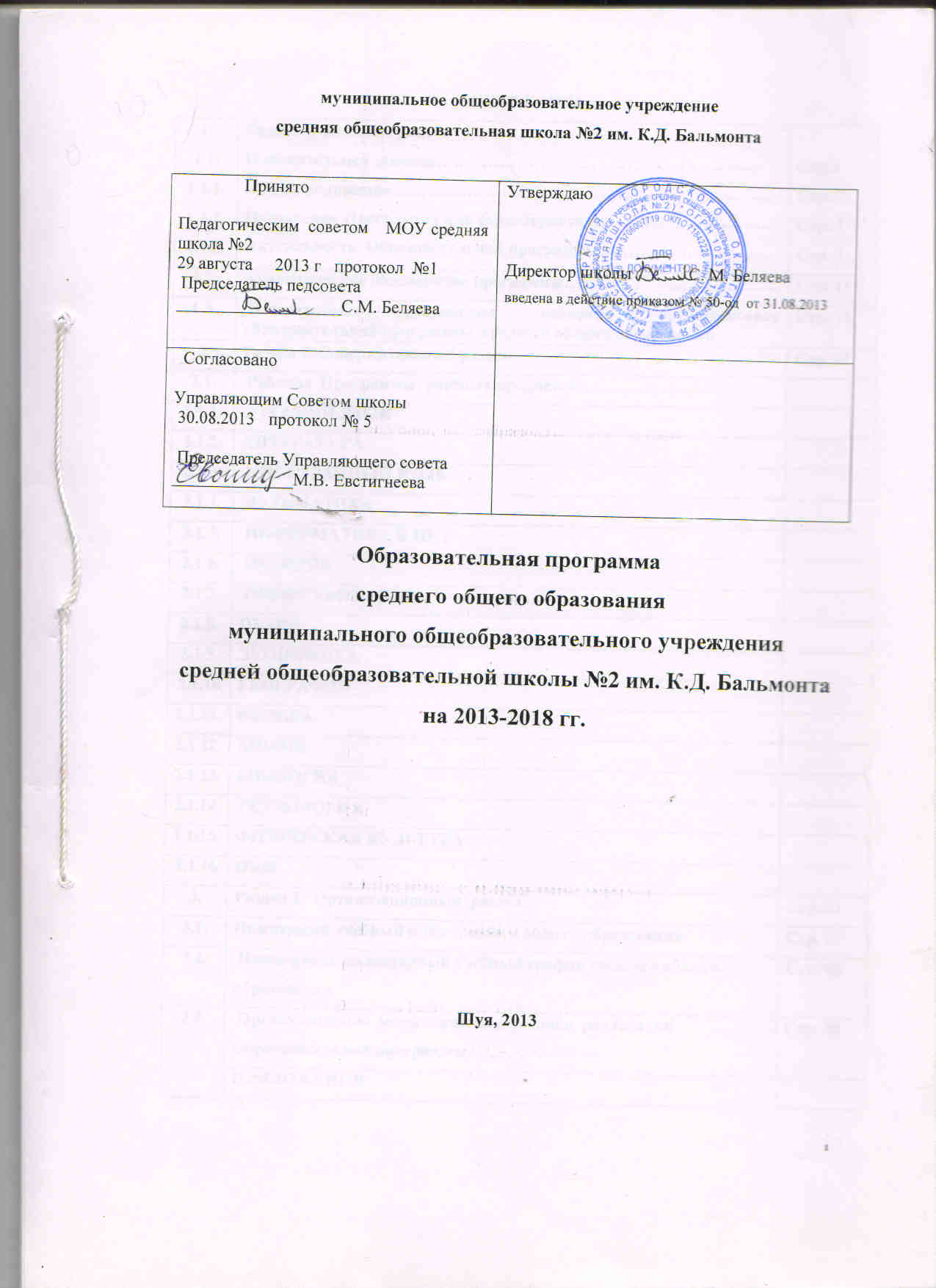 Раздел 1.  Целевой раздел1.1. Пояснительная записка1.1.1.Общие положения    Муниципальное общеобразовательное  учреждение средняя    общеобразовательная школа № 2 им. К.Д. Бальмонта  (далее – Школа) является юридическим лицом, осуществляет свою  образовательную и административно-хозяйственную деятельность в соответствии с действующим законодательством Российской Федерации,  Ивановской области, на основании  лицензии на осуществление образовательной деятельности и свидетельства о государственной  аккредитации.  Деятельность Школы регламентируется  Уставом школы и локальными актами. Вид организационно-правовой формы:    муниципальное  общеобразовательное учреждениеУчредитель:  городской округ ШуяКраткое наименование:   МОУ средняя школа № 2Полное наименование:   Юридический адрес: 155900,   Ивановская область, г. Шуя,  ул. Советская, д.24Фактический адрес:   155900,  Ивановская область, г. Шуя, ул. Советская, д.24Контактный телефон    8(49351) – 3-06-11; 8 (49351) – 3-06-07e-mail: school2@list. ru Номер лицензии: РО № 019885Регистрационный номер лицензии:   95Дата выдачи лицензии на ведение образовательной деятельности:16.06.2011  Номер свидетельства об аккредитации:  ОП  007797Регистрационный номер свидетельства об аккредитации:  23Дата выдачи свидетельства об аккредитации: 25 февраля 2010 года    Образовательная программа Школы представляет собой совокупность образовательных программ разного уровня  образования (начального общего, основного общего, среднего общего образования).    Образовательная  программа   среднего общего образования  МОУ средняя школа №2  (далее - Программа)  является частью Образовательной программы Школы.     Программа  разработана   в    соответствии  с  требованиями п. 9 ст.2, п.7 ст.12, ст.13 Федерального закона   №273-ФЗ от 29 декабря 2012 «Об образовании в Российской Федерации» от 10 июля 1992 года №3266-1 (в действующей редакции) с учетом анализа деятельности образовательного учреждения.    Программа разработана в соответствии с основными  нормативными документами, регламентирующими деятельность образовательных учреждений на территории РФ и Ивановской области:1. Конституция Российской Федерации 2.  Федеральный закон   №273-ФЗ от 29 декабря 2012 «Об образовании в Российской Федерации» от 10 июля 1992 года №3266-1 (в действующей редакции)3. Конвенция о правах ребенка ООН4. Указ Президента  Российской Федерации от 12.05.2009 № 536 «Об основах стратегического планирования в Российской Федерации»;5. Указ Президента Российской Федерации от 12.05.2009 № 537 «О стратегии национальной безопасности Российской Федерации до 2020 года»;6. Национальная образовательная инициатива «Наша новая школа», утвержденная Президентом Российской Федерации  04.02.2010  № Пр-271;7. Концепция долгосрочного социально-экономического развития Российской Федерации до 2020 г., утвержденная распоряжением Правительства Российской Федерации от 17.11.2008 № 1662-р;8. План действий по модернизации общего образования на 2011–2015 гг., утвержденный  Распоряжением Правительства Российской Федерации от 07.09.2010 № 1507-р; 9. Федеральный компонент государственного образовательного стандарта начального общего, основного общего и среднего (полного) общего образования, утвержденный приказом Министерства образования Российской Федерации от 5 марта 2004 г. N 1089, с изменениями, внесенными приказами Министерства образования и науки Российской Федерации от 3 июня 2008 г. N 164, от 31 августа 2009 г. N 320, от 19 октября 2009 г. N 427, от 10 ноября 2011 г. N 2643 и от 24 января 2012 г. N 39. 10. Приказ Министерства образования и науки РФ от 31.01.12 № 69 «О внесении изменений в федеральный компонент государственных образовательных стандартов начального общего, основного общего и среднего (полного) общего образования, утвержденный приказом Министерства образования и науки РФ от 05.03.04 № 1089».11. Приказ Министерства образования  Российской Федерации от 09.03.2004 №1312 «Об утверждении федерального базисного учебного плана и примерных учебных планов для образовательных учреждений Российской Федерации, реализующих программы общего образования» (в ред. приказов Минобрнауки России от 20.08.2008 № 241, от 30.08.2010 № 889, от 03.06.2011 № 1994).12. Приказ Министерства образования и науки Российской Федерации от 01.02.2012 №74 «О внесении изменений в федеральный базисный учебный план и примерные учебные планы для образовательных учреждений Российской Федерации, реализующих программы общего образования, утвержденные приказом Министерства образования Российской Федерации от 09.03.2004 № 1312». 13.Национальная   доктрина  образования в Российской Федерации до 2025 года;14. Постановление Главного государственного санитарного врача Российской Федерации от 29 декабря 2010 г. № 189 «Об утверждении СанПиН 2.4.2.2821-10 «Санитарно-эпидемиологические требования к условиям и организации обучения в общеобразовательных учреждениях».15. Региональный базисный учебный план для 3-11 классов общеобразовательных учреждений Ивановской области, реализующих программы общего образования (приложение к приказу Департамента образования Ивановской области от 31.05.2012 № 988-о).16. План действий по модернизации общего образования, направленных на реализацию национальной образовательной инициативы «Наша новая школа» в Ивановской области, на период 2011 – 2015 годов    Образовательная программа разработана   в соответствии с требованиями и с учетом положений  следующих   локальных нормативных актов Школы:- Устав муниципального общеобразовательного учреждения средней общеобразовательной школы № 2 им. К. Д. Бальмонта;- Положение об Образовательной программе муниципального общеобразовательного учреждения средней общеобразовательной школы № 2 им. К. Д. Бальмонта;-  Программа развития муниципального общеобразовательного учреждения средней общеобразовательной школы № 2 им. К. Д. Бальмонта; - Положение об    Управляющем совете муниципального общеобразовательного учреждения средней общеобразовательной школы  №2 им. К.Д. Бальмонта;- Положение о   педагогическом совете муниципального общеобразовательного учреждения средней общеобразовательной школы  №2 им. К.Д. Бальмонта;- Положение о порядке разработки, утверждения, реализации и корректировки рабочих программ учебных предметов,  курсов и модулей;- Положение о формах, периодичности и порядке текущего контроля успеваемости и  промежуточной аттестации учащихся  муниципального общеобразовательного учреждения средней  общеобразовательной  школы № 2  им. К.Д. Бальмонта;- Положение о порядке  и основаниях  перевода в следующий класс   учащихся муниципального общеобразовательного учреждения средней общеобразовательной школы №2 им. К.Д. Бальмонта.     Образовательная программа – локальный нормативный акт МОУ  средняя школа №2,  содержащий комплекс основных характеристик образования (объем, содержание, планируемые результаты), организационно-педагогических условий и форм аттестации учащихся на уровне основного общего образования,  который представлен в виде учебного плана, календарного учебного графика, рабочих программ учебных предметов, курсов, модулей, а также оценочных материалов. Программа является нормативно-управленческим документом, обязательным к использованию всеми участниками образовательного процесса. Программа   создана   для реализации образовательного заказа государства, содержащегося в соответствующих документах, социального заказа родителей учащихся и самих учащихся, с учетом реальной социальной ситуации, материальных и кадровых возможностей школы.    Программа  направлена  на  формирование  общей  культуры  обучающихся,  на  их  духовно-нравственное,  социальное,  личностное  и  интеллектуальное  развитие,  на  создание  основы  для  самостоятельной  реализации  учебной  деятельности,  обеспечивающей  социальную  успешность,  развитие  творческих  способностей,  саморазвитие  и  самосовершенствование,  сохранение  и  укрепление  здоровья  обучающихся. Идеологической основой   Программы является «Концепция духовно-нравственного развития и воспитания личности гражданина России», направленная на формирование у подрастающего поколения системы ценностей гуманизма, созидания, саморазвития, нравственности как основы успешной самореализации школьника в жизни и труде и как условия безопасности и процветания страны. Принципы и подходы к формированию программы: Программа соответствует основным принципам государственной политики РФ в области образования, изложенным в Федеральном законе от 29.12.2012 N 273-ФЗ
"Об образовании в Российской Федерации":- признание приоритетности образования;- обеспечение права каждого человека на образование, недопустимость дискриминации в сфере образования;- гуманистический характер образования, приоритет жизни и здоровья человека, прав и свобод личности, свободного развития личности, воспитание взаимоуважения, трудолюбия, гражданственности, патриотизма, ответственности, правовой культуры, бережного отношения к природе и окружающей среде, рационального природопользования;- единство образовательного пространства на территории Российской Федерации;- светский характер образования в, муниципальных организациях, осуществляющих образовательную деятельность;- свобода выбора получения образования согласно склонностям и потребностям человека, создание условий для самореализации каждого человека, свободное развитие его способностей; свободное развитие его способностей, включая предоставление права выбора форм получения образования, форм обучения, организации, осуществляющей образовательную деятельность, а также предоставление педагогическим работникам свободы в выборе форм обучения, методов обучения и воспитания;- обеспечение права на образование в течение всей жизни в соответствии с потребностями личности, адаптивность системы образования к уровню подготовки, особенностям развития, способностям и интересам человека;-  соблюдение академических прав и свобод педагогических работников и обучающихся, предусмотренные законодательством РФ, информационная открытость и публичная отчетность Школы;- демократический  характер управления образованием, обеспечение прав педагогических работников, обучающихся, родителей (законных представителей) несовершеннолетних обучающихся на участие в управлении образовательными организациями.    В основе реализации образовательной программы лежит системно-деятельностный подход, который предполагает:- воспитание и развитие качеств личности, отвечающих требованиям информационного общества, инновационной экономики, задачам построения российского гражданского общества на основе принципов толерантности, диалога культур и уважения его многонационального, полиязычного и поликультурного состава;- переход к стратегии социального проектирования и конструирования на основе разработки содержания и технологий образования, определяющих пути и способы достижения социально желаемого уровня (результата) личностного и познавательного развития обучающихся;- признание решающей роли содержания образования, способов организации образовательной деятельности и учебного сотрудничества в достижении целей личностного и социального развития обучающихся;- учёт индивидуальных возрастных, психологических и физиологических особенностей обучающихся, роли и значения видов деятельности и форм общения при определении образовательно-воспитательных целей и путей их достижения;- обеспечение преемственности  начального общего, основного общего, среднего общего и профессионального образования.     Данная Программа разработана рабочей группой  педагогов Школы, рассмотрена  и принята педагогическим советом школы  (протокол №1 от 29.08.2013),  согласована Управляющим советом  Школы (протокол № 4 от 30.08.2013г.).1.1.2. Назначение Программы и её характеристикиОбразовательная программа – это образовательный маршрут, при прохождении которого школа должна выйти на желаемый уровень образования в соответствии с государственными образовательными стандартами  и   статусом школы,Цель разработки программы - создание на основе федерально-региональной нормативной базы образования  с учетом специфики содержания образования и особенностей  организации образовательного процесса в Школе внутришкольного нормативно-управленческого документа.Назначение данной программы в том, чтобы создать такую психологически комфортную образовательную среду, где высокое качество образования сочетается с учетом возможностей каждого школьника, где обеспечиваются условия для раскрытия способностей каждого обучающегося.Цель программы - проектирование целостной образовательной системы школы, реализующей федеральный компонент государственного стандарта общего образования и обеспечивающей удовлетворение образовательных потребностей обучающихся и их родителей   с учетом контингента обучающихся, материально-техническими  и кадровыми возможностями школы.Задачи программы:- определить  образовательную политику школы в соответствии с социальным заказом на образовательные услуги и статусом образовательного учреждения;- определить цели и задачи образовательной деятельности школы, содержание работы по реализации федерального и регионального компонентов государственного образовательного стандарта;- обеспечить преемственность с образовательной программой  2010 – 2013 годов.Направленность образовательной программы
1. Решение задач формирования общей культуры личности, адаптации личности к жизни в обществе.
2. Воспитание гражданственности, толерантности, уважения к правам и свободам человека.
3. Создание основы для осознанного выбора учащимися  и последующего освоения профессиональных образовательных программ.4. Создание условий для совершенствования профессионального уровня педагогов в области инновационных педагогических, в частности информационных технологий.Для нас ценно:
1. Выполнение образовательного государственного заказа. 
2. Положительная динамика образовательных результатов.
3. Комфортность условий учебы и работы в школе.
4. Удовлетворённость образовательными услугами  учащихся и родителей.
5. Рост  рейтинга школы в городе.Программа  поможет школе обеспечить:1. Качественное обновление образования.2. Доступность, обязательность, качество и эффективность образования,  его динамичность, конкурентоспособность.3. Преемственность в развитии школьного образования.4. Создание условий для развития гармонической, разносторонне развитой личности, способной      к самореализации в новых социально-экономических условиях  Программа адресована: - учащимся и их родителям  (законным представителям). Образовательная программа способствует обеспечению реализации права учащихся и их родителей на информацию об образовательных услугах, предоставляемых Школой, права на выбор образовательных услуг и права на гарантию качества получаемых услуг. - педагогическому коллективу Школы, для которого образовательная программа определяет приоритеты в содержании образования,  способствует интеграции и координации деятельности всех педагогов, помогает регулировать  взаимоотношения  субъектов образовательного процесса (педагогов, учащихся, родителей, администрации). Образовательная программа позволяет показать конкурентоспособность учебного заведения и его взаимодействие с другими образовательными учреждениями.  Учредителю Школы, для которого  образовательная программа является основанием для определения качества реализации федеральных и региональных стандартов Школой, способствует    повышению объективности оценивания образовательных результатов Школы   в целом для принятия управленческих решений.    Школа  несёт ответственность за выполнение  Образовательной программы перед родителями (законными представителями) учащихся, учащимися и учредителем. Ежегодно директор школы выступает с публичным докладом о выполнении  образовательной школы, который публикуется на сайте  Школы. Школа оставляет за собой право корректировать отдельные разделы программы  по мере необходимости. 1.1.3. Актуальность Образовательной программы       Педагогический коллектив осознает, что изменения в российском обществе вызвали и изменения в социальном заказе к образовательным учреждениям.    Ставшая явной для всех необходимость  постоянного  продолжения образования и самообразования во взрослом мире ставит перед школой  задачу   научить ребенка учиться, то есть дать ему в стенах школы не только знания, но и общеучебные навыки, необходимые для дальнейшего продолжения образования и самообразования.     Меняющийся мир предъявляет свои требования к профессиональным качествам работника, поэтому он должен не только отвечать этим требованиям, но и быть настроенным на творческое отношение к самым неожиданным ситуациям. Способность к этому закладывается в каждом человеке еще в школе, и огромное значение в этом имеют гуманитарные предметы, развивающие духовное начало ученика, его эмоциональную культуру.    Усиление социально-гуманитарной направленности образования способствует утверждению ценностей гражданского общества, становлению и социализации личности ученика.     Еще одним компонентом социального заказа общества к школе является  воспитание сознательного гражданина, способного жить в правовом государстве, укреплять его основы, зная и уважая закон. Постоянно меняющиеся законодательные акты, перестройка правовой системы общества, борьба с детской и подростковой преступностью и правонарушениями в современной России – все это обязывает школу заниматься воспитанием юридически грамотного гражданина, не просто законопослушного, но и осознающего силу и необходимость закона для стабилизации социально-экономического положения страны.    Наш идеал школы - это школа гуманистически ориентированная, развивающая и развивающаяся. Мы являемся сторонниками того, что из всех показателей оценки школы главным следует считать самочувствие в ней человека. Школа хороша, если в ней комфортно каждому ребенку и взрослому, поэтому за основу своей образовательной политики педколлектив взял личностно-ориентированную педагогику, позволяющую учитывать в процессе обучения и воспитания закономерности и особенности формирования личности ребенка. Цель  образования сегодня - развитие школьника. Главное условие для достижения этого -  включение каждого ребенка в активную деятельность на каждом учебном занятии с учетом его возможностей и способностей, уровня подготовки, зоны ближайшего развития.       Основное противоречие в современной общеобразовательной школе - несоответствие форм и методов организации  образовательного процесса учебным возможностям и потребностям школьников. Преодолеть это можно, если перевести обучение с репродуктивного  преподавания на управление учебно-познавательной деятельностью учащихся. Поэтому педагогический коллектив школы ведет поиск, направленный на апробацию на практике эффективных образовательных технологий, формирующих у школьников устойчивые навыки  умственного труда, помогающих  им овладевать способами полноценного усвоения знаний, осознанно владеть интеллектуальными умениями. 
     Наш идеал современного учителя - “педагог-профессионал, широко образованный и культурный человек, гуманист и интеллигент, реализующий инновационные подходы к обучению, воспитанию и развитию подрастающего поколения”. Важнейший признак педагогической культуры –  способность  учителя к творчеству. Дальнейшая работа по формированию творческой атмосферы в педагогическом коллективе позволит более успешно решать проблемы совершенствования  образовательного процесса, создания условий для самовыражения, творчества, инициативы, познавательной и мыслительной активности школьников.    Образовательная программа  среднего общего образования призвана обеспечить такую модель школы, которая:- Обеспечила бы удовлетворение образовательных запросов обучающихся и их родителей.- Обеспечила бы высокий уровень как базового, так и профильного образования.-Создавала бы условия для приобретения практического опыта деятельности, предшествующей профессиональной, в основе которой лежит выбранный профиль обучения, сознательного выбора дальнейшего жизненного пути. Аналитическое обоснование Программы    Образовательная программа  среднего общего образования  Школы создана с учётом особенностей и традиций учреждения. Анализ состояния образовательной и воспитательной системы школы, результатов её деятельности позволяет утверждать, что   школа имеет достаточный ресурс для выполнения социального заказа на образование, который может быть реально выполнен при объединении усилий всех участников образовательного пространства.      Миссия    школы заключается  в создании   эффективно функционирующей модели  школы, гарантирующей выполнение социального заказа и удовлетворение образовательных потребностей  обучающихся, социально-педагогическую поддержку их становления, личностного роста, творческого развития и  социализации; обеспечивающей оптимальные условия для приобщения педагогов и учащихся к духовно-культурным и историческим ценностям «малой родины»,  сохранения физического и психического  здоровья.     Мониторинг удовлетворенности родителей состоянием образовательного процесса, организуемый  ежегодно по стандартным опросным листам, позволяет сделать вывод о том, что большинство опрошенных удовлетворены состоянием образовательного процесса.       У 95 % опрошенных родителей никогда не возникало желания перевести ребенка в другую школу.  Опросы говорят о позитивном отношении большинства  родителей к школе.    В настоящее время в 10-11 классах сохраняется  относительно стабильное число  классов-комплектов, что свидетельствует о высоком рейтинге школы.     К  числу основных конкурентных преимуществ  школы  следует отнести:значительный авторитет школы в окружающем социуме и среди образовательных учреждений города;квалифицированный педагогический коллектив, значительное количество педагогов которого стремится к саморазвитию;качественную подготовку   учащихся на уровне начального общего образования, позволяющую  им добиваться хороших учебных показателей при получении образования следующего уровня;продуктивные партнерские отношения с учреждениями дополнительного образования, культуры и спорта, сложившаяся  система работы с социальными партнерами;эффективно действующая система воспитательной работы;высокий уровень технической оснащенности образовательного процесса, использование в образовательной деятельности современных информационных компьютерных технологий.Наиболее значимый ресурс школы - стабильно работающий квалифицированный педагогический коллектив.  Специфика кадров школы  определяется высоким уровнем профессионализма, ориентацией на успех в профессиональной деятельности.  Большинство педагогов прошли обучение по вопросам введения ФГОС, владеют современными образовательными технологиями, имеют  высокий уровень компьютерной грамотности.   К числу сильных сторон образовательного учреждения следует отнести достаточно высокую теоретическую подготовку педагогов, существование у школьного сообщества положительного опыта осуществления инновационных преобразований в образовательной деятельности, благоприятный нравственно-психологический климат в педагогическом коллективе.  В школе работает социальный педагог, главная задача которого -  оказание помощи    всем детям, нуждающимся в социальной  и педагогическая поддержке. По любым конфликтным или спорным ситуациям (между учениками, между учителем и учениками, между учеником и родителями, между учеником (учителем, родителем) и обслуживающим персоналом и т. п. в школе можно обратиться к  омбудсмену, основной задачей которого  является формирование правового пространства школы, реализация законных прав, интересов учащихся, учителей и родителей.    Вместе с тем  проблемно-ориентированный анализ образовательной деятельности с учетом социального заказа позволяет выделить    следующие проблемы, сдерживающие развитие школы, на решение которых должны быть направлены Образовательная программа среднего общего образования школы и  Программа развития.Недостаточная  сформированность у части учащихся средней школы базовых компетенций и ключевых учебных понятий, готовности к освоению программ профильного уровня.Недостаточная  сформированность у школьников умения самоорганизации, контролирования и регулирования своих действий.Несформированность у значительной части школьников системы ценностей здорового образа жизни и способности противостоять вредным привычкам.  Большое количество обучающихся с отклонениями в здоровье. Недостаточная эффективность работы психологической службы школы. Доминирование репродуктивных методов обучения, недостаточное развитие проектной культуры у части педагогов.Недостаточный приток в школу молодых специалистов, относительное старение педагогических кадров и необходимость переподготовки кадров, подбора специалистов, способных к освоению нового содержания образования, внедрению новых образовательных стандартов.    Многие из перечисленных проблем имеют общие корни, а поэтому требуют комплексного подхода к их разрешению.   Педагогический коллектив на основании анализа успехов и проблем  в ходе своей деятельности наметил следующие направления работы:Повышение качества образования, его соответствие стандартам и социальным  запросам родителей и учащихся.-   Усиление влияния школы на социализацию личности школьника, его адаптацию к новым экономическим условиям, самоопределение в отношении будущей профессии приобретения практического опыта деятельности, предшествующей профессиональной, в основе которой лежит профиль обучения.Формирование социально зрелой личности, ориентированной на ценности гражданского общества.Максимальное развитие творческого потенциала учащихся, развитие интереса и умений исследовательского труда и самостоятельности.Включение всех учителей в творческий поиск, в инновационную, опытно-экспериментальную и научно-исследовательскую деятельность.Создание благоприятных условий для укрепления физического и нравственно-психического здоровья детей и педагогов. Обеспечение максимальной открытости и прозрачности информации о происходящих в школьной системе образования процессах.Развитие материально-технической базы школыРеализация программных мероприятий по  этим основным направлениям  будет способствовать решению стратегических целей и  задач развития школы. Стратегические цели педагогического коллектива школы 1.Создание условий для  раскрытия и  развития  потенциала каждого ученика в соответствии с его возможностями и способностями (высокомотивированные и одаренные дети, дети с проблемами в  развитии  и дети, находящиеся в трудной жизненной ситуации, дети с ограниченными возможностями здоровья)2.Создание условий для непрерывного образования каждого ребенка в соответствии с его интересами и способностями.3.Сохранение и укрепление здоровья учащихся и педагогов.4. Обеспечение успешной подготовки педагогического коллектива к переходу на стандарты второго поколения. Достижение целей обеспечивается решением следующих задач:охват учащихся по всеобучу, овладение всеми учащимися стандартами образования; сохранение оптимальных показателей обученности и качества образования на уровне среднего общего образования;формирование у учащихся положительной мотивации к внешкольному и послешкольному образованию  и самообразованию;создание  системы формирования  у учащихся общеучебных навыков: формирование общей культуры учебного труда  школьников через систему элективных предметов, кружковой работы, проведения общешкольных и классных воспитательных мероприятий;расширение познавательной сферы учащихся за счет системы дополнительного образования, сориентированной на индивидуальные конкретные запросы  учащихся и их родителей;дальнейшее развитие системы работы с одаренными детьми;продолжение и расширение работы по включению учащихся в научное исследование;развитие моделей  взаимодействия школы и учреждений дополнительного образования детей;создание системы мониторинга с целью диагностики и прогнозирования развития личности учащегося, реализации принципа дифференцированного подхода в обучении, эффективное использование системы портфолио обучающегося; обеспечение безопасных и комфортных условий осуществления образовательного процесса;оптимизация   расписание уроков  с учетом хода дневной и удельной кривой умственной работоспособности обучающихся;формирование у школьников навыков организации ЗОЖ, бережного отношения к здоровью через систему учебных и внеклассных занятий;развитие системы профориентационной грамотности  учащихся; овладение каждым участником  образовательного процесса  основами информационной грамотности.Ожидаемые результаты Реализация Программы позволит сохранить конкурентные преимущества школы среди  других образовательных учреждений города. Школа максимально обеспечит удовлетворение образовательных  потребностей учащихся и их родителей.Будет сформирована единая образовательная среда школы, характеризующаяся единым ценностно-целевым полем всех  участников образовательного процесса.Повышение  профессионального мастерства педагогов  будет способствовать повышению качества обучения и воспитания школьников, внедрению личностно-ориентированного образования,  что в конечном итоге приведет к созданию оптимальной модели общеобразовательной школы,  способствующей максимальному раскрытию  интеллектуального творческого потенциала педагогов и учащихся. Освоение эффективных образовательных технологий в деятельности школы,  совершенствование  используемых методов обучения и воспитания, профильное обучение будут способствовать  развитию у школьников мотивации к обучению и получению высокого уровня знаний, формированию базовых  ключевых компетентностей.Включение всех учителей в творческий поиск, в инновационную деятельность позволит разработать и внедрить в  преподавание школьного краеведения новых эффективных форм, методов и средств. Проведение диагностических и мониторинговых исследований образовательного процесса позволит своевременно выявлять и устранять недостатки и сбои в организации учебно-воспитательной работы.Укрепление  материально-технической  базы школы будет способствовать  повышению качества образования, совершенствованию воспитательного процесса, повышению рейтинга школы  в социуме.1.3. Планируемые результаты освоения обучающимися образовательной программы  среднего общего образования    Моделирование образовательной деятельности в  МОУ средняя школа №2 строится  с учетом социального заказа на образование, который является  отражением интересов тех сторон, чьи потребности удовлетворяются в процессе деятельности образовательного учреждения.        В  качестве заинтересованных сторон выступают, во-первых, непосредственные участники образовательного процесса – обучающиеся и педагоги; во-вторых, родители; в-третьих, образовательные учреждения профессионального образования; в-четвертых, государство.    Таким образом,  характеристика социального заказа по отношению к образовательному учреждению складывается из следующих основных компонентов:      Потребности обучающихся (выявляются в ходе устных опросов, анкетирования и экспертных оценок педагогов): -  возможность получения качественного образования, позволяющего продолжить  обучение на новом уровне;     - возможность  для самореализации, развития познавательных и творческих возможностей;- информатизация образовательного процесса;-   организация досуговой деятельности.      Ожидания родителей (выявляются в ходе бесед,  микросоциологических исследований, анкетирования):- достижение учащимися  высоких образовательных результатов в соответствии  с  индивидуальными особенностями школьников;     - обеспечение качества образования, позволяющего выпускникам     успешно  продолжить обучение на новом уровне образования;-  в обеспечении условий для развития потенциала, способности к социальной адаптации каждого ребёнка;     - организация  образовательной деятельности в безопасных и комфортных для детей  условиях;     -  обеспечение досуговой занятости и создание условий для удовлетворения интересов и развития разнообразных способностей детей;     - воспитание у учащихся  ответственного отношения к своему здоровью и формирование у них  навыков здорового образа жизни.     Большинство  родителей  наших учащихся имеют высшее  или среднее специальное  образование, относятся к категории служащих. Многие  из них сами оканчивали нашу школу.    Родители  выбирают нашу школу,  руководствуясь следующими критериями:благоприятный микроклимат, порядок в школе, безопасность, индивидуальный подход, высокий профессионализм педагогов,  сложившаяся эффективная система воспитательной работы.Профессионально-педагогические потребности учителей (устанавливаются в ходе бесед, анкетирования, опросов, публичного обсуждения школьных проблем):      - обеспечение условий для профессионального роста и мастерства, успешной самореализации и самосовершенствования;      -  улучшение материально-технической базы и методического оснащения учебно-воспитательного процесса.Требования и ожидания образовательных учреждений профессионального образования (определяются в ходе анализа отзывов на выпускников, анализа успешности учебы   выпускников школы на первых курсах учреждений профобразования).Государственный заказ (его содержание определяется нормативными документами, в первую очередь государственным образовательным стандартом):      -  создание условий для получения учащимися качественного образования в соответствии с    государственными образовательного  стандартами;       - развитие творческой, конкурентоспособной, общественно-активной, функционально-грамотной, развитой личности;      - сформированность  у выпускников  способностей к продуктивной творческой деятельности в сфере науки, культуры, общественных отношений.   Моделирование образовательной деятельности с учетом социального заказа основывается на образе «желаемого будущего». «Модель будущего» применительно к образовательному учреждению складывается из двух основных компонентов: «модель выпускника» и «образ будущей школы».      «Модель выпускника» - это предполагаемый результат реализации образовательной программы, общий ответ на вопрос о том, какой «продукт» должен получиться в результате деятельности педагогического коллектива на каждом из уровней образования. «Модель выпускника» школы является ориентиром для  выстраивания образовательного процесса в школе.Модель выпускника     (среднее общее образование)Выпускник, завершивший обучение на уровне среднего общего образования,долженосвоить - все образовательные программы по предметам учебного плана школы;- на повышенном уровне сложности учебные программы по математике,  русскому языку,  обществознанию (социально-экономический профиль); математике и физике (физико-математический профиль); литературе, русскому языку, истории, обществознанию (социально-гуманитарный профиль); химии и биологии (химико-биологический профиль);- содержание выбранного профиля обучения на уровне, способном обеспечить успешное обучение в учреждениях высшего профессионального образования с широким диапазоном выбираемых специальностей;- основные методы образовательной деятельности;- сведения об основных достижениях в области науки и культуры;овладеть- нормами грамотной и свободной устной и письменной речи;- правовой культурой;- основами компьютерной грамотности, программирования;- основами экологической грамотности;- способами и средствами исследовательской деятельности, рациональной организации труда;- знаниями о здоровом образе жизни;быть готовым- к различным формам и методам обучения, применяемым в учреждениях высшего профессионального образования;- к жизненному самоопределению и самореализации, быстрому адаптированию к различного рода изменениям;- к профессиональному самоопределению;- к оценочной деятельности (умение давать аргументированную оценку различным взглядам, позициям, умение формулировать и обосновывать свою позицию);- к реализации осознанных познавательных интересов;- к адекватной оценке границ собственной компетентности, к саморазвитию;- к работе в команде при реализации социально-значимых проектов;- к сохранению своего здоровья и  здоровья окружающих людей;руководствоваться в своей жизнедеятельности общечеловеческими ценностями и нормами, воспринимать другого человека как личность, имеющую право на свободу выбора, самовыражения; признавать  ценность гармоничных отношений между людьми; ориентироваться в ценностях культуры (понимание роли и места различных областей знаний как элементов общечеловеческой культуры, взаимосвязей различных областей культуры друг с другом, особенностей различных ценностных позиций);быть способным интегрироваться в европейскую и мировую культуру, не теряя национальной самобытности;осуществлять осмысленно и ответственно выбор собственных действий, контролировать и анализировать их;обладать чувством социальной ответственности;знать историю своей школы, уважать ее традиции и поддерживать ее авторитет на всем протяжении жизненного пути;быть - патриотом своего города, поддерживать его исторические и культурные традиции,  прилагать силы к его развитию и процветанию;- гражданином своего Отечества, уважать его законы, признавать взаимную ответственность личности и общества;использовать приобретенные знания и умения в практической деятельности и повседневной жизни для:- умения применять знания в нестандартной ситуации; - умения отстаивать   свои   взгляды и убеждения;- реализации и защиты своих гражданских прав;- сохранения своего здоровья и  здоровья окружающих людей, оказания первой медицинской помощи; - способности  действовать в чрезвычайных ситуациях.  На основе проблемно-ориентированного анализа образовательной ситуации в школе можно выделить следующие, наиболее актуальные для школы проблемы, сдерживающие развитие школы:1. Снижение познавательной активности учащихся, уровня мотивации учащихся к учебной деятельности  по мере их взросления.2. Недостаточная  сформированность у школьников умения самоорганизации, контролирования и регулирования своих действий.3. Низкий  уровень познавательных возможностей  у 10-13 % учащихся.4. Недостаточная  сформированность базовых компетенций и ключевых учебных понятий у части учащихся.5. Несформированность у значительной части школьников системы ценностей здорового образа жизни и способности противостоять вредным привычкам.  Большое количество обучающихся с отклонениями в здоровье. Недостаточная эффективность работы психологической службы школы. 6. Недостаточное развитие проектной культуры у части педагогов.7.Медленное внедрение в педагогическую деятельность современных образовательных технологий, доминирование репродуктивных методов обучения.8.Недостаточный приток в школу молодых специалистов, старение педагогического коллектива         Определены следующие потребности:1. Необходимость более полной реализации системно-деятельного подхода в процессе профильного обучения.2. Потребность в проведении специальной работы по укреплению здоровья школьников.3.Необходимость продолжения внедрения информационных технологий в образовательный процесс.4. Потребность в создании специальных ситуаций успеха для ряда школьников.5.Потребность в дальнейшей разработке нового содержания и технологий образовательной деятельности.Цели, задачи,  направления образовательной политики школы   Педагогический коллектив на основании анализа успехов и проблем  в ходе своей деятельности наметил следующие направления работы: Повышение качества образования, его соответствие стандартам и социальным  запросам родителей и учащихся.Усиление влияния школы на социализацию личности школьника, его адаптацию к новым экономическим условиям, самоопределение в отношении будущей профессии.Формирование социально зрелой личности, ориентированной на ценности гражданского общества.Максимальное развитие творческого потенциала учащихся, развитие интереса и умений исследовательского труда и самостоятельности.Включение всех учителей в творческий поиск, в инновационную, опытно-экспериментальную и научно-исследовательскую деятельность.Расширение единого образовательного пространства школы. Внедрение программ дополнительного образования, направленных на развитие личности. Создание благоприятных условий для укрепления физического и нравственно-психического здоровья детей и педагогов. Обеспечение максимальной открытости и прозрачности информации о происходящих в школьной системе образования процессах.Развитие материально-технической базы школыРеализация программных мероприятий по  этим основным направлениям  будет способствовать решению стратегических целей и  задач развития школы. Стратегические цели педагогического коллектива школы 1.Создание условий для  раскрытия и  развития  потенциала каждого ученика в соответствии с его возможностями и способностями (высокомотивированные и одаренные дети, дети с проблемами в  развитии  и дети, находящиеся в трудной жизненной ситуации, дети с ограниченными возможностями здоровья)2.Создание условий для непрерывного образования каждого ребенка в соответствии с его интересами и способностями.3.Обеспечение для всех учащихся равных прав на образование.4. Обеспечение права выпускников основной школы на выбор профиля обучения на ступени среднего (полного) общего образования в соответствии с их профессиональными интересами и намерениями.5.Сохранение и укрепление здоровья учащихся и педагогов.6. Обеспечение успешной подготовки педагогического коллектива к переходу на стандарты второго поколения Достижение целей обеспечивается решением следующих задач:овладение всеми учащимися стандартами среднего общего образования; сохранение оптимальных показателей обученности и качества образования на всех уровнях обучения;формирование у учащихся положительной мотивации к внешкольному и послешкольному образованию  и самообразованию;создание  системы формирования  у учащихся общеучебных навыков: формирование общей культуры учебного труда  школьников через систему элективных предметов, кружковой работы, проведения общешкольных и классных воспитательных мероприятий;расширение познавательной сферы учащихся за счет системы дополнительного образования, сориентированной на индивидуальные конкретные запросы  учащихся и их родителей;эффективное использование вариативных развивающих образовательных программ, учитывающих индивидуальные особенности детей;дальнейшее развитие системы работы с одаренными детьми;продолжение и расширение работы по включению учащихся в научное исследование;развитие моделей  взаимодействия школы и учреждений дополнительного образования детей;создание системы мониторинга с целью диагностики и прогнозирования развития личности учащегося, реализации принципа дифференцированного подхода в обучении, эффективное использование системы портфолио обучающегося; обеспечение безопасных и комфортных условий осуществления образовательного процесса;оптимизация   расписание уроков  с учетом хода дневной и удельной кривой умственной работоспособности обучающихся;формирование у школьников навыков организации ЗОЖ, бережного отношения к здоровью через систему учебных и внеклассных занятий;развитие системы профориентации учащихся; овладение каждым участником  образовательного процесса  основами информационной грамотности.Ожидаемые результаты Реализация Программы позволит сохранить конкурентные преимущества школы среди  других образовательных учреждений города. Школа максимально обеспечит удовлетворение образовательных и воспитательных  потребностей учащихся и их родителейБудет сформирована единая образовательная среда школы, характеризующаяся единым ценностно-целевым полем всех  участников образовательного процессаПрограммно-целевой подход к учебно-воспитательной работе школы позволит  определить главные  целевые  ориентиры  школы и повысит уровень интеллектуального, нравственного, физического, эстетического развития личности ребенка через разработку соответствующих мероприятийПовышение  профессионального мастерства педагогов  будет способствовать повышению качества обучения и воспитания школьников, внедрению личностно-ориентированного образования,  что в конечном итоге приведет к созданию оптимальной модели общеобразовательной школы,  способствующей максимальному раскрытию  интеллектуального творческого потенциала педагогов и учащихся Освоение эффективных образовательных технологий в деятельности школы,  совершенствование  используемых методов обучения и воспитания, профильное обучение будут способствовать  развитию у школьников мотивации к обучению и получению высокого уровня знаний, формированию базовых  ключевых компетентностейВключение всех учителей в творческий поиск, в инновационную, опытно-экспериментальную и исследовательскую деятельность позволит разработать и внедрить в  преподавание школьного краеведения новых эффективных форм, методов и средств Проведение диагностических и мониторинговых исследований образовательного процесса позволит своевременно выявлять и устранять недостатки и сбои в организации учебно-воспитательной работеУкрепление  материально-технической  базы школы будет способствовать  повышению качества образования, совершенствованию воспитательного процесса, повышению рейтинга школы  в социумеСодержательный раздел   Содержательный раздел образовательной программы среднего общего образования содержит рабочие программы учебных предметов, курсов, включенных в учебный план данного уровня образования. Требования к рабочим программам  изложены в Положении о порядке разработки, утверждения, реализации и корректировки рабочих программ учебных предметов,  курсов и модулей. В связи с большим объемом рабочих программ   они выделены в отдельный том Образовательной программы. Организационный раздел Примерный учебный план основного общего образования Общие положения«Учебный план – документ, который определяет перечень, трудоемкость, последовательность и распределение по периодам обучения учебных предметов, курсов, дисциплин (модулей), практики, иных видов учебной деятельности и, если иное не установлено настоящим Федеральным законом, формы промежуточной аттестации обучающихся» (Ст. 2, п. 22 «Закона об образовании в Российской Федерации» от 29.12.2012 № 273 – ФЗ).    Примерный учебный план среднего общего образования (далее – учебный план) является составной частью  Образовательной программы  основного общего образования муниципального общеобразовательного учреждения средней общеобразовательной  школы № 2им. К.Д. Бальмонта.    Примерный учебный план среднего общего образования      является основным документом, регламентирующим учебный процесс на уровне среднего общего образования. Он обеспечивает  последовательность изучения дисциплин, основанную на преемственности, рациональное распределение дисциплин в течение года, эффективное использование кадрового и материально-технического потенциала  школы.Учебный план среднего общего образования  на конкретный  учебный год  разрабатывается на основе данного  примерного учебного плана,  принимается ежегодно в установленном порядке и  является приложением к Образовательной программе среднего общего образования Школы.     Школа несет в установленном законодательством Российской Федерации порядке ответственность за качество образования и его соответствие государственным образовательным стандартам, за адекватность применяемых форм, методов и средств организации образовательной   деятельности возрастным психофизиологическим особенностям, склонностям, способностям, интересам обучающихся, требованиям охраны их жизни и здоровья.     Примерный учебный план  основного общего образования   МОУ средняя школа №2  разработан на основе федерального компонента государственного стандарта общего образования, федерального базисного учебного плана и примерных учебных планов для общеобразовательных учреждений РФ, реализующих программы общего образования, регионального базисного учебного плана для общеобразовательных учреждений Ивановской области,  реализующих программы общего образования.   При составлении примерного учебного плана среднего общего образования     Школа руководствовалась следующими нормативными документами:1. Конституция Российской Федерации.2.  Федеральный закон   № 273-ФЗ от 29 декабря 2012 «Об образовании в Российской Федерации».3. Федеральный компонент государственных образовательных стандартов начального общего, основного общего и среднего (полного) общего образования, утвержденный приказом Министерства образования Российской Федерации от 5 марта 2004 г. N 1089, с изменениями, внесенными приказами Министерства образования и науки Российской Федерации от 3 июня 2008 г. N 164, от 31 августа 2009 г. N 320, от 19 октября 2009 г. N 427, от 10 ноября 2011 г. N 2643 и от 24 января 2012 г. N 39. 4. Приказ Министерства образования и науки РФ от 31.01.12 № 69 «О внесении изменений в федеральный компонент государственных образовательных стандартов начального общего, основного общего и среднего (полного) общего образования, утвержденный приказом Министерства образования и науки РФ от 05.03.04 № 1089».5.  Федеральный базисный учебный план  и примерные планы для образовательных учреждений Российской Федерации, реализующих программы общего образования, утвержденные  Приказом Министерства образования  Российской Федерации от 09.03.2004  №1312 «Об утверждении федерального базисного учебного плана и примерных учебных планов для образовательных учреждений Российской Федерации, реализующих программы общего образования»,  с изменениями, внесенными приказами Министерства образования и науки  Российской Федерации    от 20 августа 2008 г. N 241,     от 30 августа 2010 г. N 889, от 3 июня 2011 г. N 1994 г. 
6. Приказ Министерства образования и науки Российской Федерации от 01.02.2012 №74 «О внесении изменений в федеральный базисный учебный план и примерные учебные планы для образовательных учреждений Российской Федерации, реализующих программы общего образования, утвержденные приказом Министерства образования Российской Федерации от 09.03.2004 № 1312». 7.  Концепция профильного обучения на старшей ступени общего образования, утверждённая приказом Министерства образования РФ от 18.07.2002 г. №2783.8. Постановление Главного государственного санитарного врача Российской Федерации от 29 декабря 2010 г. № 189 «Об утверждении СанПиН 2.4.2.2821-10 «Санитарно-эпидемиологические требования к условиям и организации обучения в общеобразовательных учреждениях».9. Примерные программы по учебным предметам федерального базисного учебного плана для образовательных учреждений Российской Федерации, реализующих программы общего образования (приложение к письму Минобрнауки от 07.07.2005 № 03 – 1263 «О примерных программах по учебным предметам федерального базисного учебного плана»).10. Региональный базисный учебный план для 3-11 классов общеобразовательных учреждений Ивановской области, реализующих программы общего образования (приложение к приказу Департамента образования Ивановской области от 31.05.2012 № 988-о).11. Устав МОУ средняя школа №2     При составлении учебного плана учтены  также положения  локальных актов МОУ средняя школа №2:- Положение об Образовательной программе муниципального общеобразовательного учреждения средней общеобразовательной школы № 2 им. К. Д. Бальмонта;-  Программа развития муниципального общеобразовательного учреждения средней общеобразовательной школы № 2 им. К. Д. Бальмонта; - Положение об    Управляющем совете муниципального общеобразовательного учреждения средней общеобразовательной школы  №2 им. К.Д. Бальмонта;- Положение о   педагогическом совете муниципального общеобразовательного учреждения средней общеобразовательной школы  №2 им. К.Д. Бальмонта;- Положение о порядке разработки, утверждения, реализации и корректировки рабочих программ учебных предметов,  курсов и модулей муниципального общеобразовательного учреждения средней общеобразовательной школы № 2 им. К. Д. Бальмонта;- Положение о проведении  промежуточной аттестации учащихся и осуществлении текущего контроля их успеваемости в  муниципальном общеобразовательном учреждении средней  общеобразовательной  школе № 2  им. К.Д. Бальмонта;- Положение о порядке  и основаниях  перевода в следующий класс   учащихся муниципального общеобразовательного учреждения средней общеобразовательной школы №2 им. К.Д. Бальмонта.   Учебный план   соответствует действующему законодательству Российской Федерации в области образования, обеспечивает исполнение государственного образовательного  стандарта общего образования.   Учебный план Школы направлен на создание условий, обеспечивающих освоение  учащимися образовательных программ среднего общего образования, достижение ими оптимального уровня образованности, соответствующего возрастным особенностям, а также реализацию индивидуальных  склонностей, интересов и способностей к социальному самоопределению.    Учебный план реализует преемственность между начальным общим, основным общим и средним общим образованием (ст. 63 закона «Об образовании в Российской Федерации» ФЗ-273 от 29.12.2012). При составлении учебного плана сохранены основные принципы преемственности и непрерывности, определяющие логику построения учебных программ с учетом возрастающей сложности учебного материала, учитывающие возрастные особенности обучающихся.     Учебным планом предусмотрено обеспечение государственных гарантий доступности и равных возможностей получения общего образования; обеспечение интеграции содержания образования; формирование информационной культуры обучающихся; повышение удельного веса и качества занятий физической культурой. Учебный план направлен на достижение следующих целей:- нормализация учебной нагрузки учащихся; устранение перегрузок, подрывающих их физическое и психическое здоровье;- соответствие содержания образования возрастным закономерностям развития учащихся, их особенностям и возможностям на каждом уровне образования;-  личностная ориентация содержания образования;- деятельностный характер образования, направленность содержания образования на формирование общих учебных умений и навыков, обобщенных способов учебной, познавательной, коммуникативной, практической, творческой деятельности, на получение учащимися опыта этой деятельности;- усиление воспитательного потенциала и социально-гуманитарной направленности содержания образования, способствующего утверждению ценностей гражданского общества и правового демократического государства, становлению личности ученика;- формирование ключевых компетенций – готовности учащихся использовать усвоенные знания, умения и способы деятельности в реальной жизни для решения практических задач;- обеспечение вариативности и свободы выбора в образовании для субъектов образовательного процесса (учащихся и их родителей, педагогов);- обеспечение всеобщей компьютерной грамотности;- повышение удельного веса и качества занятий физической культурой.    Учебный   план обеспечивает выполнение Санитарно-эпидемиологических     правил     и     нормативов     СанПиН 2.4.2.2821-10 «Санитарно-эпидемиологические требования к условиям и организации      обучения      в      общеобразовательных      учреждениях»  (Постановление     Главного     государственного     санитарного     врача Российской Федерации от 29 декабря 2010 г. № 189).      Выполнение учебного плана  должно быть обеспечено учебниками и программно-методической литературой согласно Федеральному перечню учебников, рекомендованных (допущенных) к использованию в образовательном процессе в образовательных учреждениях, реализующих образовательные программы общего образования и имеющих государственную аккредитацию  в действующей на момент реализации учебного плана редакции.    Учебный план   предусматривает   2-летний нормативный  срок освоения образовательной  программы среднего общего образования  для X - XI классов.    Продолжительность учебного года для X классов  –  34 учебные  недели, для XI классов - 33 учебных недели плюс экзаменационный период.   Продолжительность каникул в течение учебного года составляет 30 календарных дней, летом -  не менее 10 недель.     Учебный план рассчитан на 6 – дневную учебную неделю.   Образовательная  недельная  нагрузка должна быть равномерно распределена  в течение учебной недели.     Продолжительность урока (академический час) составляет 45 минут.    При проведении учебных занятий по предметам «Иностранный язык», «Информатика и ИКТ» в X - XI классах осуществляется деление  на две группы (при наполняемости класса 25 человек).   Характеристика содержания образования В соответствии с Конституцией Российской Федерации среднее общее образование является общедоступным.«Среднее общее образование направлено на дальнейшее становление и формирование личности обучающегося, развитие интереса к познанию и творческих способностей обучающегося, формирование навыков самостоятельной учебной деятельности на основе индивидуализации и профессиональной ориентации содержания среднего общего образования, подготовку обучающегося к жизни в обществе, самостоятельному жизненному выбору, продолжению образования и началу профессиональной деятельности». (Ст. 66 закона «Об образовании в Российской Федерации» от 29.12.2012 №273-ФЗ).В средней школе обучающиеся должны научиться самостоятельно ставить цели и определять пути их достижения, использовать приобретенный в школе опыт деятельности в реальной жизни, за рамками учебного процесса. Учебный план среднего общего  образования   состоит из двух частей: инвариантной и вариативной, и  включает федеральный, региональный и школьный компоненты.      В инвариантной части учебного плана полностью реализуется федеральный компонент государственного образовательного стандарта, который обеспечивает единство образовательного пространства РФ и гарантирует овладение выпускниками школы необходимым минимумом знаний, умений и навыков, обеспечивающим возможности продолжения образования.Федеральный компонент государственного стандарта  среднего общего образования направлен на приведение содержания образования в соответствие с возрастными особенностями подросткового периода, когда ребенок устремлен к реальной практической деятельности, познанию мира, самопознанию и самоопределению. Стандарт ориентирован не только на знаниевый, но в первую очередь на деятельностный компонент образования, что позволяет повысить мотивацию обучения, в наибольшей степени реализовать способности, возможности, потребности и интересы ребенка. Федеральный компонент государственного стандарта Принципы построения учебного плана для X-XI классов основаны на идее двухуровневого (базового и профильного) федерального компонента государственного стандарта общего образования. Исходя из этого, учебные предметы представлены в учебном плане  школы либо на базовом, либо на профильном уровне.         Базовые общеобразовательные учебные предметы – учебные предметы федерального компонента направлены на завершение общеобразовательной подготовки обучающихся и являются обязательными для всех учащихся во всех профилях обучения. Учебный план предполагает функционально полный, но минимальный их набор. Обязательными базовыми учебными предметами являются: русский язык, литература, иностранный язык, математика, история, обществознание, физическая культура,  ОБЖ.  Школа отказалась от изучения интегрированного  учебного  предмета  «Естествознание»,   три учебных предмета естественнонаучного цикла («Физика», «Химия», «Биология») изучаются на базовом  или профильном уровне. Профильные общеобразовательные учебные предметы – учебные предметы федерального компонента повышенного уровня, которые определяют специализацию каждого конкретного профиля обучения и являются обязательными для учащихся, выбравших данный профиль обучения.     При профильном обучении обучающийся выбирает не менее двух учебных предметов на профильном уровне. В случае, если предметы, входящие в инвариантную часть учебного плана, изучаются на профильном уровне, то на базовом уровне эти предметы не изучаются.    В соответствии с результатами проведенного  в 2013    году  среди учащихся  8-9-х классов и их родителей (законных представителей) анкетирования,  с учетом пожеланий учащихся и  возможностей школы сформирован учебный план трех профилей:  физико-математического, социально - гуманитарного и  социально-экономического   класса.    Профильными учебными предметами в классе  физико-математического профиля   являются  «Физика» и  «Математика»;  в социально - гуманитарном профиле    -  «История»  и «Обществознание», в социально -  экономическом профиле    -  «Математика»  и «Обществознание».     Совокупность базовых и профильных общеобразовательных учебных предметов определяет состав федерального компонента учебного плана.Состав учебных предметовВ 10-11-х  классах  на изучение учебного предмета «Русский язык»  отводится  1 час в неделю. Изучение русского языка на базовом уровне среднего общего образования направлено на достижение следующих целей:- воспитание гражданина и патриота; формирование представления о русском языке как духовной, нравственной и культурной ценности народа; осознание национального своеобразия русского языка; овладение культурой межнационального общения;- развитие и совершенствование у учащихся  способности к речевому взаимодействию и социальной адаптации; информационных умений и навыков; навыков самоорганизации и саморазвития; готовности к трудовой деятельности, осознанному выбору профессии;- освоение  учащимися знаний о русском языке как многофункциональной знаковой системе и общественном явлении; языковой норме и ее разновидностях; нормах речевого поведения в различных сферах общения;- овладение учащимися умениями опознавать, анализировать, классифицировать языковые факты, оценивать их с точки зрения нормативности; различать функциональные разновидности языка и моделировать речевое поведение в соответствии с задачами общения;- применение учащимися полученных знаний и умений в собственной речевой практике; повышение уровня речевой культуры, орфографической и пунктуационной грамотности.Учебный предмет «Литература» на базовом уровне изучается в объёме    3 часа в неделю. Изучение литературы на базовом уровне среднего общего образования направлено на достижение следующих целей:- воспитание духовно развитой личности, готовой к самопознанию и самосовершенствованию, способной к созидательной деятельности в современном мире; формирование гуманистического мировоззрения, национального самосознания, гражданской позиции, чувства патриотизма, любви и уважения к литературе и ценностям отечественной культуры;- развитие у учащихся  представлений о специфике литературы в ряду других искусств; культуры читательского восприятия художественного текста, понимания авторской позиции, исторической и эстетической обусловленности литературного процесса; образного и аналитического мышления, эстетических и творческих способностей учащихся, читательских интересов, художественного вкуса; устной и письменной речи учащихся;- освоение учащимися текстов художественных произведений в единстве содержания и формы, основных историко-литературных сведений и теоретико-литературных понятий; формирование общего представления об историко-литературном процессе;- совершенствование умений анализа и интерпретации литературного произведения как художественного целого в его историко-литературной обусловленности с использованием теоретико-литературных знаний; написания сочинений различных типов; поиска, систематизации и использования необходимой информации, в том числе в сети Интернета.Объем учебного времени, отведенного на изучение предмета «Иностранный язык» в 10-11 классах на базовом уровне,  составляет 3 часа в неделю. При проведении учебных занятий по этому предмету  осуществляется деление класса на две группы при количестве учащихся 25 человек и более. При наличии необходимых условий и средств возможно деление на группы классов с меньшей наполняемостью.    В качестве иностранного учащиеся школы имеют возможность изучать английский или немецкий язык. Изучение иностранного языка на уровне среднего общего образования направлено на достижение следующих целей:- дальнейшее развитие у учащихся  иноязычной коммуникативной компетенции (речевой, языковой, социокультурной, компенсаторной, учебно-познавательной):- речевая компетенция – совершенствование коммуникативных умений в четырех основных видах речевой деятельности (говорении, аудировании, чтении и письме); умений планировать свое речевое и неречевое поведение;- языковая компетенция – овладение новыми языковыми средствами в соответствии с отобранными темами и сферами общения: увеличение объема используемых лексических единиц; развитие навыков оперирования языковыми единицами в коммуникативных целях;- социокультурная компетенция – увеличение объема знаний о социокультурной специфике страны/стран изучаемого языка, совершенствование умений строить свое речевое и неречевое поведение адекватно этой специфике, формирование умений выделять общее и специфическое в культуре родной страны и страны изучаемого языка;- компенсаторная компетенция – дальнейшее развитие умений выходить из положения в условиях дефицита языковых средств при получении и передаче иноязычной информации;- учебно-познавательная компетенция – развитие общих и специальных учебных умений, позволяющих совершенствовать учебную деятельность по овладению иностранным языком, удовлетворять с его помощью познавательные интересы в других областях знания.- развитие и воспитание у учащихся  способности и готовности к самостоятельному и непрерывному изучению иностранного языка, дальнейшему самообразованию с его помощью, использованию иностранного языка в других областях знаний; способности к самооценке через наблюдение за собственной речью на родном и иностранном языках; личностному самоопределению в отношении их будущей профессии; социальная адаптация; формирование качеств гражданина и патриота.    Учебный предмет «История»   на уровне среднего общего образования предусматривает реализацию стандарта исторического образования на базовом или профильном  уровне.На изучение предмета «История» на базовом уровне  выделяется  по  2 часа в неделю в 10 и 11 классах. Изучение истории на базовом уровне среднего общего образования направлено на достижение следующих целей:- воспитание гражданственности, национальной идентичности, развитие мировоззренческих убеждений учащихся на основе осмысления ими исторически сложившихся культурных, религиозных, этно-национальных традиций, нравственных и социальных установок, идеологических доктрин;-  развитие у учащихся  способности понимать историческую обусловленность явлений и процессов современного мира, определять собственную позицию по отношению к окружающей реальности, соотносить свои взгляды и принципы с исторически возникшими мировоззренческими системами;- освоение учащимися систематизированных знаний об истории человечества, формирование целостного представления о месте и роли России во всемирно-историческом процессе;овладение учащимися умениями и навыками поиска, систематизации и комплексного анализа исторической информации;- формирование у учащихся  исторического мышления – способности рассматривать события и явления с точки зрения их исторической обусловленности, сопоставлять различные версии и оценки исторических событий и личностей, определять собственное отношение к дискуссионным проблемам прошлого и современности.На изучение предмета «История» на профильном уровне  выделяется  по  4 часа в неделю в 11 классе.  Изучение истории на профильном уровне среднего  общего образования направлено на достижение следующих целей:- воспитание гражданственности, национальной идентичности, развитие мировоззренческих убеждений учащихся на основе осмысления ими исторически сложившихся культурных, религиозных, этно-национальных традиций, нравственных и социальных установок, идеологических доктрин; расширение социального опыта учащихся при анализе и обсуждении форм человеческого взаимодействия в истории;- развитие у учащихся  способности понимать историческую обусловленность явлений и процессов современного мира, критически анализировать полученную историко-социальную информацию, определять собственную позицию по отношению к окружающей реальности, соотносить ее с исторически возникшими мировоззренческими системами;- освоение учащимися систематизированных знаний об истории человечества и элементов философско-исторических и методологических знаний об историческом процессе; подготовка учащихся к продолжению образования в области гуманитарных дисциплин;- овладение учащимися  умениями и навыками комплексной работы с различными типами исторических источников, поиска и систематизации исторической информации как основы решения исследовательских задач;- формирование у учащихся  исторического мышления – способности рассматривать события и явления с точки зрения их исторической обусловленности, умения выявлять историческую обусловленность различных версий и оценок событий прошлого и современности, определять и аргументировано представлять собственное отношение к дискуссионным проблемам истории.   Учебный предмет «Обществознание» в старшей школе на базовом уровне включает модули (разделы) «Обществоведение», «Экономика» и «Право».  Изучение обществознания (включая экономику и право) на базовом уровне среднего общего образования направлено на достижение следующих целей:- развитие личности в период ранней юности, ее духовно-нравственной, политической и правовой культуры, экономического образа мышления, социального поведения, основанного на уважении закона и правопорядка; способности к личному самоопределению и самореализации; интереса к изучению социальных и гуманитарных дисциплин;- воспитание у учащихся  общероссийской идентичности, гражданской ответственности, правового самосознания, толерантности, приверженности к гуманистическим и демократическим ценностям, закрепленным в Конституции Российской Федерации; - освоение  учащимися системы знаний об экономической и иных видах деятельности людей, об обществе, его сферах, правовом регулировании общественных отношений, необходимых для взаимодействия с социальной средой и выполнения типичных социальных ролей человека и гражданина, для последующего изучения социально-экономических и гуманитарных дисциплин в учреждениях системы среднего и высшего профессионального образования или самообразования;- овладение  учащимися умениями получать и критически осмысливать социальную (в том числе экономическую и правовую) информацию, анализировать, систематизировать полученные данные; освоение способов познавательной, коммуникативной, практической деятельности, необходимых для участия в жизни гражданского общества и государства; - формирование  у учащихся опыта применения полученных знаний и умений для решения типичных задач в области социальных отношений; гражданской и общественной деятельности, межличностных отношений, включая отношения между людьми различных национальностей и вероисповеданий, в семейно-бытовой сфере; для соотнесения своих действий и действий других людей с нормами поведения, установленными законом; содействия правовыми способами и средствами защите правопорядка в обществе.     В классах  социально-гуманитарного и социально-экономического профилей «Обществознание»,  «Право» и «Экономика» изучаются как самостоятельные учебные предметы. Это  не только  даст возможность более серьезно подготовить учащихся к ЕГЭ по вопросам правоведческой и экономической  направленности, но и способствует  формированию юридической грамотности выпускников, что является требованием времени.     На изучение  учебного предмета «Обществознание» на профильном уровне  выделяется  по  3 часа в неделю в 10 и 11 классах. Изучение обществознания на профильном уровне среднего  общего образования направлено на достижение следующих целей:- развитие личности в период ранней юности, ее духовной культуры, социального мышления, познавательного интереса к изучению социально-гуманитарных дисциплин; критического мышления, позволяющего объективно воспринимать социальную информацию и уверенно ориентироваться в ее потоке;- воспитание общероссийской идентичности, гражданственности, социальной ответственности; приверженности к гуманистическим и демократическим ценностям, положенным в основу Конституции Российской Федерации;- освоение учащимися  системы знаний, составляющих основы философии, социологии, политологии, социальной психологии, необходимых для эффективного взаимодействия с социальной средой и успешного получения последующего профессионального образования и самообразования;- овладение  учащимися умениями получения и осмысления социальной информации, систематизации полученных данных; освоение способов познавательной, коммуникативной, практической деятельности в характерных социальных ролях; - формирование  у учащихся опыта применения полученных знаний и умений для решения типичных задач в области социальных отношений; в сферах: гражданской и общественной деятельности, межличностных отношений, включая отношения между людьми разных национальностей и вероисповеданий, познавательной, коммуникативной, семейно-бытовой деятельности; для самоопределения в области социальных и гуманитарных наук, для самоопределения в области социальных и гуманитарных наук.    В  10  классе изучается   предмет «Экономика» (1 час в неделю),  в 11 классе -  предмет     «Право» (1 час в неделю).   Такое распределение учебного времени даёт возможность   реализовать  программу по предмету  в течение одного учебного года, не применяя малоэффективное получасовое планирование, основанное на чередовании предметов в течение года по неделям или полугодиям. Изучение экономики на базовом уровне среднего общего образования направлено на достижение следующих целей:- освоение  учащимися основных знаний об экономической деятельности людей, экономике России;- овладение учащимися умением подходить к событиям общественной и политической жизни с экономической точки зрения, используя различные источники информации;- развитие у учащихся  экономического мышления, потребности в получении экономических знаний;- воспитание у учащихся  ответственности за экономические решения, уважения к труду и предпринимательской деятельности;- формирование у учащихся  готовности использовать приобретенные знания о функционировании рынка труда, сферы малого предпринимательства и индивидуальной трудовой деятельности для ориентации в выборе профессии и траектории дальнейшего образования.Изучение  права  на базовом уровне среднего общего образования направлено на достижение следующих целей:- воспитание у учащихся  гражданской ответственности и чувства собственного достоинства, дисциплинированности, уважения к правам и свободам другого человека, демократическим правовым ценностям и институтам, правопорядку;- освоение учащимися системы знаний о праве как науке, о принципах, нормах и институтах права, необходимых для ориентации в российском и мировом нормативно-правовом материале, эффективной реализации прав и законных интересов; ознакомление с содержанием профессиональной юридической деятельности и основными юридическими профессиями;- овладение учащимися умениями, необходимыми для применения освоенных знаний и способов деятельности для решения практических задач в социально-правовой сфере, продолжения обучения в системе профессионального образования; - формирование у учащихся  способности и готовности к сознательному и ответственному действию в сфере отношений, урегулированных правом, в том числе к оценке явлений и событий с точки зрения соответствия закону, к самостоятельному принятию решений, правомерной реализации гражданской позиции и несению ответственности.  Учебный  предмет «Математика»  изучается на базовом  или  профильном  уровне  и  включает  модули  «Алгебра и начала анализа» и  «Геометрия».Изучение математики на базовом уровне среднего общего образования направлено на достижение следующих целей:- формирование у учащихся  представлений о математике как универсальном языке науки, средстве моделирования явлений и процессов, об идеях и методах математики; - развитие у учащихся  логического мышления, пространственного воображения, алгоритмической культуры, критичности мышления на уровне, необходимом для будущей профессиональной деятельности, а также последующего обучения в высшей школе;- овладение математическими знаниями и умениями, необходимыми в повседневной жизни, для изучения школьных естественнонаучных дисциплин на базовом уровне, для получения образования в областях, не требующих углубленной математической подготовки;- воспитание у учащихся  средствами математики культуры личности, понимания значимости математики для научно-технического прогресса, отношения к математике как к части общечеловеческой культуры через знакомство с историей развития математики, эволюцией математических идей.Изучение математики на профильном уровне среднего общего образования направлено на достижение следующих целей:- формирование у учащихся  представлений об идеях и методах математики; о математике как универсальном языке науки, средстве моделирования явлений и процессов; - овладение языком математики в устной и письменной форме, математическими знаниями и умениями, необходимыми для изучения школьных естественнонаучных дисциплин, продолжения образования и освоения избранной специальности на современном уровне;- развитие у учащихся  логического мышления, алгоритмической культуры, пространственного воображения, математического мышления и интуиции, творческих способностей, необходимых для продолжения образования и для самостоятельной деятельности в области математики и ее приложений в будущей профессиональной деятельности;- воспитание средствами математики культуры личности через знакомство с историей развития математики, эволюцией математических идей; понимания значимости математики для научно-технического прогресса.    На изучение предмета «Информатика и информационно-коммуникационные технологии (ИКТ)»  выделяется в 10 и 11 классах  по  1 часу в неделю из федерального компонента учебного плана и по 1 часу в неделю из ркомпонента образовательного учреждения  учебного плана. Изучение информатики и информационно-коммуникационных технологий на базовом уровне среднего общего образования направлено на достижение следующих целей:- освоение учащимися системы базовых знаний, отражающих вклад информатики в формирование современной научной картины мира, роль информационных процессов в обществе, биологических и технических системах;- овладение учащимися умениями применять, анализировать, преобразовывать информационные модели реальных объектов и процессов, используя при этом информационные и коммуникационные технологии (ИКТ), в том числе при изучении других школьных дисциплин;- развитие у учащихся  познавательных интересов, интеллектуальных и творческих способностей путем освоения и использования методов информатики и средств ИКТ при изучении различных учебных предметов;- воспитание у учащихся  ответственного отношения к соблюдению этических и правовых норм информационной деятельности; - приобретение учащимися  опыта использования информационных технологий в индивидуальной и коллективной учебной и познавательной, в том числе проектной деятельности. Учебный предмет «География» изучается в 10 классе, на его изучение отводится 2 часа в неделю. Изучение географии на базовом уровне среднего общего образования направлено на достижение следующих целей:- освоение учащимися  системы географических знаний о целостном, многообразном и динамично изменяющемся мире, взаимосвязи природы, населения и хозяйства на всех территориальных уровнях, географических аспектах глобальных проблем человечества и путях их решения; методах изучения географического пространства, разнообразии его объектов и процессов;- овладение учащимися  умениями сочетать глобальный, региональный и локальный подходы для описания и анализа природных, социально-экономических и геоэкологических процессов и явлений;- развитие у учащихся  познавательных интересов, интеллектуальных и творческих способностей посредством ознакомления с важнейшими географическими особенностями и проблемами мира, его регионов и крупнейших стран;- воспитание у учащихся  патриотизма, толерантности, уважения к другим народам и культурам; бережного отношения к окружающей среде;- использование  учащимися в практической деятельности и повседневной жизни разнообразных географических методов, знаний и умений, а также географической информации.  Школа отказалась от изучения интегрированного  учебного  предмета  «Естествознание», так как отсутствует учебно-методический комплекс и  нет достаточно  подготовленных учителей.  Три учебных предмета естественнонаучного цикла («Физика», «Химия», «Биология») изучаются на базовом  или профильном  уровне.    На изучение предмета  «Физика»   на базовом уровне выделяется в 10 и 11 классах  по  2 часа в неделю из федерального компонента учебного плана.Изучение физики на базовом уровне среднего общего образования направлено на достижение следующих целей:- освоение  учащимися знаний о фундаментальных физических законах и принципах, лежащих в основе современной физической картины мира; наиболее важных открытиях в области физики, оказавших определяющее влияние на развитие техники и технологии; методах научного познания природы; - овладение учащимися умениями проводить наблюдения, планировать и выполнять эксперименты, выдвигать гипотезы и строить модели; применять полученные знания по физике для объяснения разнообразных физических явлений и свойств веществ; практического использования физических знаний; оценивать достоверность естественнонаучной информации;- развитие у учащихся  познавательных интересов, интеллектуальных и творческих способностей в процессе приобретения знаний по физике с использованием различных источников информации и современных информационных технологий; - воспитание у учащихся  убежденности в возможности познания законов природы и использования достижений физики на благо развития человеческой цивилизации; необходимости сотрудничества в процессе совместного выполнения задач, уважительного отношения к мнению оппонента при обсуждении проблем естественнонаучного содержания; готовности к морально-этической оценке использования научных достижений, чувства ответственности за защиту окружающей среды;использование учащимися приобретенных знаний и умений для решения практических задач повседневной жизни, обеспечения безопасности собственной жизни, рационального природопользования и охраны окружающей среды.На изучение предмета  «Физика»   на профильном  уровне выделяется в 10 и 11 классах  по  5 часов в неделю из федерального компонента учебного плана.Изучение физики на профильном уровне среднего общего образования направлено на достижение следующих целей: - освоение учащимися знаний о методах научного познания природы; современной физической картине мира: свойствах вещества и поля, пространственно-временных закономерностях, динамических и статистических законах природы, элементарных частицах и фундаментальных взаимодействиях, строении и эволюции Вселенной; знакомство с основами фундаментальных физических теорий – классической механики, молекулярно-кинетической теории, термодинамики, классической электродинамики, специальной теории относительности, элементов квантовой теории;- овладение учащимися умениями проводить наблюдения, планировать и выполнять эксперименты, обрабатывать результаты измерений, выдвигать гипотезы и строить модели, устанавливать границы их применимости;- применение  учащимися знаний для объяснения явлений природы, свойств вещества, принципов работы технических устройств, решения физических задач, самостоятельного приобретения информации физического содержания и оценки достоверности, использования современных информационных технологий с целью поиска, переработки и предъявления учебной и научно-популярной информации по физике;- развитие у учащихся  познавательных интересов, интеллектуальных и творческих способностей в процессе решения физических задач и самостоятельного приобретения новых знаний, выполнения экспериментальных исследований, подготовки докладов, рефератов и других творческих работ;- воспитание у учащихся  убежденности в необходимости обосновывать высказываемую позицию, уважительно относиться к мнению оппонента, сотрудничать в процессе совместного выполнения задач; готовности к морально-этической оценке использования научных достижений; уважения к творцам науки и техники, обеспечивающим ведущую роль физики в создании современного мира техники; - использование учащимися приобретенных знаний и умений для решения практических, жизненных задач, рационального природопользования и охраны окружающей среды, обеспечения безопасности жизнедеятельности человека и общества.     При составлении  учебного плана  мы исходили из  того, что на изучение учебного  предмета «Химия» на базовом уровне целесообразно  выделять по 2 часа в неделю в 10-м классе (органическая химия) и в 11-м классе (общая химия).      В связи со сложностью и насыщенностью программного материала,   необходимостью проведения большого количества практических и лабораторных работ, в соответствии с пожеланиями учащихся и их родителей,  за счет регионального компонента дополнительные часы  выделены на изучение  предметов  федерального компонента  «Биология» (10),  « Химия»  (11-а, б, 10).      В соответствиями с пожеланиями учащихся и их родителей на изучение учебного предмета «Информатика и ИКТ»  в 10 и 11классах на базовом уровне  выделено 2 часа в неделю: 1 час в неделю -  федеральный компонент, второй час выделен за счет  часов  компонента образовательного учреждения.      С целью создания условий для существенной дифференциации и индивидуализации содержания образования старшеклассников помимо профильных общеобразовательных предметов  в учебные планы классов вводятся элективные  учебные предметы (курсы).Элективные учебные предметы – это обязательные учебные предметы по выбору учащихся из компонента образовательного учреждения. Элективные учебные предметы выполняют две основные функции:развивают содержание одного из базовых учебных предметов, что позволяет поддерживать изучение смежных учебных предметов на профильном уровне и получать дополнительную подготовку для сдачи единого государственного экзамена по выбранному предмету;способствуют удовлетворению познавательных интересов обучающихся в различных сферах человеческой деятельности. Элективные учебные предметы направлены на формирование умений и способов деятельности, связанных с решением практических задач, получение дополнительных знаний, интегрирующих полученные ранее в единую научную картину мира, на приобретение образовательных результатов, востребованных на рынке труда. Элективные учебные предметы выполняют функциональную роль развития содержания базовых предметов, способствуют удовлетворению познавательных интересов учащихся,  обеспечивают дополнительную подготовку учащихся  для сдачи ЕГЭ.  В 10-11 классах за счет школьного компонента будут реализованы элективные предметы, перечень которых получен в результате мониторинга запросов уч-ся и их родителей.       В  учебные планы    включен элективный предмет «Сочинение: секреты и законы мастерства». Работа над сочинением учит развивать мысли на избранную тему, формирует литературные взгляды и вкусы учащихся , дает возможность высказать то, что тревожит и волнует. Она приобщает учащегося к литературному творчеству, позволяя выразить свою личность, свой взгляд на мир, реализовать себя в написанном. Актуальность  курса  состоит  том, что навык создания письменных необходим каждому культурному человеку, в каких бы областях науки, техники или искусства он в будущем ни реализовался.     Курс нацелен на подготовку учащихся  к написанию  итогового сочинения как условия допуска к государственной итоговой аттестации по образовательным программам среднего общего образования       В  учебные планы включен элективный предмет  «Русское правописание: орфография и пунктуация». Основная цель данного  предмета состоит в повышении грамотности учащихся, в развитии культуры письменной речи. Свободное владение орфографией и пунктуацией предполагает не только знание правил и умение пользоваться ими, но и способность учитывать речевую ситуацию и как можно точнее передавать смысл высказывания, что будет способствовать подготовке учащихся к выполнению части С единого государственного экзамена по русскому языку. Именно поэтому программа уделяет особое внимание характеристике речевого общения в целом, особенностям письменного общения, а также специфическим элементам речевого этикета, использующимся в письменной речи.    Для того чтобы полностью воплотить идею систематизации знаний и совершенствования на этой основе соответствующих умений, предлагается  раздельное изучение каждой части русского правописания: орфография — 10 класс, пунктуация — 11 класс. Такой подход, разумеется, не исключает, а, напротив, предусматривает попутное повторение важных пунктуационных правил при рассмотрении орфографической системы, а в процессе обучения пунктуации — совершенствование орфографических умений.       Рабочая программа  предмета составлена на основе одноименной программы, представленной в сборнике  «Программы факультативных и элективных курсов. Русский язык: 7-11 классы: программы факультативных и элективных курсов.  / С.И. Львова. — М.: Вентана-Граф, 2008 г.      В  учебный план включен элективный  предмет «Основы риторики», ориентированный на учащихся классов гуманитарного направления. Предмет будет реализован в течение двух лет (по 1 часу в неделю в 10 и 11 классе).       Рабочая программа элективного предмета «Основы риторики» составлена на основе программы «Основы риторики: От мысли к слову». 10-11 класс. Михальская А.К. М.: Дрофа, 2002г.          Цель предмета – дать учащимся начальные представления о риторике, основах красноречия, сформировать у них  основные умения и навыки устного публичного выступления.    Значение и актуальность данного  предмета в современном школьном образовании определяется, с одной стороны, ключевой ролью речевой культуры в формировании мыслительной и общей культуры личности, а с другой – серьезным снижением уровня речевой культуры общества и внимания к проблемам нормативности речи. Развитие языковой (речевой) личности учащихся делает курс  «Основы риторики» актуальным и в свете подготовки учащихся к единому государственному экзамену по русскому языку.   В качестве элективного предмета в учебный план   гуманитарного   класса включен  предмет «Музеи и усадьбы  писателей России».  Предмет является расширяющим по отношению к программе литературного  образования для 10-11  класса. Содержание  предмета не дублирует уроки литературы, его основу составляют дополнительные биографические материалы, воспоминания современников, литературоведческие статьи,  произведения, не входящие в список обязательно изучаемых. Реализация программы предмета направлена на усиление работы по формированию у учащихся умений анализа и интерпретации литературного текста как художественного целого, сопоставлению произведений, литературных явлений и фактов с опорой на общее представление об историко-литературном процессе,  актуализацию внутрипредметных связей.  Активизация таких видов учебной деятельности, как аналитическое осмысление текста, написание аргументированного ответа на проблемный вопрос будет способствовать подготовке учащихся к единому государственному экзамену по русскому языку и литературе. Программа предусматривает проведение историко-литературных (в том числе и виртуальных) экскурсий по литературным местам, что создает условия для  воспитания уважения к культурному наследию русской литературы, а также способствует формированию ценностного отношения учащихся к культурно-образовательным ресурсам и технологиям информационно-телекоммуникационной сети Интернет.     Программа  предмета основана на методических разработках: Шевченко Л. А. Усадьбы и музеи писателей России// Литература в школе. – 1999. - № 6. – С. 88-96; К. Стародуб. Литературное краеведение в школе // Методические рекомендации. Материалы к урокам. М., «Дрофа», 2007.   Элективный предмет «История русской культуры»  представлен в учебных планах социально–экономического, социально-гуманитарного и физико-математического  профилей и рассчитан на 68 часов.  Освоение  программы предмета позволит учащимся осознать истоки и проявление специфики различных сфер российской истории, постигнуть смысл исторических событий и явлений в их культурном выражении, углубить и систематизировать знания по истории России, будет способствовать реализации гуманитарного потенциала исторического образования, успешной социализации учащихся. Введение в учебный план  предмета «История русской культуры» обусловлено также необходимостью подготовки учащихся, выбравших социально-гуманитарный и  социально–экономический профили, к Единому государственному экзамену по истории. Элективный предмет «История русской культуры» позволит организовать изучение культурологических вопросов, входящих в структуру контрольно-измерительных материалов по истории, на качественно новом уровне, существенно повысить компетентность учащихся в вопросах духовно-культурного аспекта российской истории.    Предмет «История  русской культуры»  позволит подробно рассмотреть культурологические вопросы  основного курса истории, расширить кругозор учащихся, при этом будет разгружен основной курс и появится возможность   более подробно рассмотреть темы,  традиционно вызывающие у  школьников затруднения. Введение в учебный план этого курса  будет также  способствовать дополнительной подготовке к ЕГЭ.     В учебный план 10 и 11 классов  включены также  элективные предметы образовательной области «Математика»,  основная цель которых  -  систематизация знаний учащихся по предмету, подготовка к ЕГЭ.     Во всех 10 –х  классах будет реализован  предмет  «Решение уравнений третьей и четвертой степени».  В  классах физико-математического и   социально- экономического  профиля  будет реализован предмет  «Алгебра плюс: элементарная алгебра с точки зрения высшей математики». В   социально-гуманитарном   классе  будет реализован предмет  «Алгебра плюс:  избранные вопросы математики. Системы уравнений и неравенств».       Рабочие программы предметов составлены на основе программ,  представленных в сборнике, изданном Национальным фондом подготовки кадров по итогам конкурса учебных материалов для обеспечения занятий по вариативному компоненту Базисного учебного плана в старшей профильной школе (элективные курсы): «Элективные курсы в профильном обучении: образовательная область «Математика»/Министерство образования РФ – Национальный фонд подготовки кадров. -  М: Вита – пресс, 2004г, 96с.    Для поддержки базового курса и отработки навыка решения задач по физике в физико-математическом   классе      будет изучаться элективный  предмет «Методы решения задач по физике». Рабочая программа составлена на основе  курса В. А. Орлова, профессора ИСМО РАО, г. Москва, Ю. А. Саурова, профессора Вятского ГГУ, г. Киров.     Для  расширения содержания   курса информатики и ИКТ в 1-11  классах введены  элективные предметы «Программирование в среде Паскаль»  и  «Компьютер для журналиста.Формы промежуточной аттестации учащихся.Текущий контроль успеваемости учащихся.Текущему контролю подлежит успеваемость всех учащихся школы.      Текущий контроль успеваемости учащихся – это систематическая проверка учебных достижений учащихся, проводимая педагогом в ходе осуществления образовательной деятельности в соответствии с образовательной программой.    Текущий контроль успеваемости  учащихся (далее – текущий контроль) представляет собой совокупность мероприятий, включающую планирование текущего контроля по отдельным учебным предметам учебного плана образовательной программы, разработку содержания и методики проведения отдельных контрольных работ, оценку хода и результатов выполнения обучающимися указанных контрольных работ, а также документальное оформление результатов оценки.   Порядок,  конкретные формы, периодичность, количество обязательных мероприятий при проведении текущего контроля успеваемости учащихся определяются  учителем, преподающим предмет, с учетом требований  образовательной программы  и отражаются в  рабочих программах по предмету и в календарно-тематическом плане.    Конкретное время и место проведения контрольной работы устанавливается учителем по согласованию с заместителем директора  школы по учебной работе.    В интересах оперативного управления процессом обучения учителя, помимо контрольных работ, вправе проводить иные работы с целью выявления индивидуальных образовательных достижений  учащихся (проверочные работы), в том числе в отношении отдельных учащихся. Количество, сроки и порядок проведения проверочных работ устанавливается учителем самостоятельно.     Фиксация результатов текущего контроля учащихся 10-11 классов осуществляется, как правило, по пятибалльной системе.      Фиксация удовлетворительной  либо неудовлетворительной оценки без разделения на уровни освоения применяется при  оценивании   уровня освоения учащимися  программ элективных курсов продолжительностью менее 34 учебных часов.    Оценивание  элективных курсов  осуществляется посредством проверки полноты и качества выполненных работ, по результатам которой учитель дает необходимые индивидуальные рекомендации  учащимся по достижению планируемых образовательных результатов согласно программе курса.    Триместровые  отметки успеваемости  учащихся выводятся по окончании соответствующего учебного триместра путем обобщения текущих отметок успеваемости,  выставленных обучающимся   в классный журнал.Содержание   и порядок проведения промежуточной аттестации.     Освоение образовательной программы,  в том числе отдельной части или всего объема учебного предмета, курса, дисциплины (модуля) образовательной программы, сопровождается промежуточной аттестацией обучающихся за год,     Промежуточная аттестация проводится в соответствии с Положением о формах, периодичности и порядке текущего контроля успеваемости и  промежуточной аттестации учащихся  муниципального общеобразовательного учреждения средней  общеобразовательной  школы № 2  им. К.Д. Бальмонта.     Формы промежуточной аттестации учащихся  отражены в  таблице.  Промежуточная аттестация учащихся   по  элективным  учебным предметам  осуществляется путем выведения годовых отметок успеваемости на основе триместровых отметок успеваемости, выставленных учащимся в течение соответствующего учебного года. Отметка за год определяется как среднее арифметическое отметок за триместры,  округленная по правилам математического округления. 2. СЕТКА ЧАСОВ УЧЕБНЫХ ПЛАНОВ2.1.  НЕДЕЛЬНЫЙ  УЧЕБНЫЙ ПЛАН     СРЕДНЕГО   ОБЩЕГО ОБРАЗОВАНИЯМУНИЦИПАЛЬНОГО ОБЩЕОБРАЗОВАТЕЛЬНОГО УЧРЕЖДЕНИЯСРЕДНЕЙ ОБЩЕОБРАЗОВАТЕЛЬНОЙ   ШКОЛЫ №2 им. К.Д. БАЛЬМОНТА(на  2 года обучения)Физико-математический  профиль2.3. НЕДЕЛЬНЫЙ  УЧЕБНЫЙ ПЛАН     СРЕДНЕГО   ОБЩЕГО ОБРАЗОВАНИЯМУНИЦИПАЛЬНОГО ОБЩЕОБРАЗОВАТЕЛЬНОГО УЧРЕЖДЕНИЯСРЕДНЕЙ ОБЩЕОБРАЗОВАТЕЛЬНОЙ   ШКОЛЫ №2 им. К.Д. БАЛЬМОНТА  Социально-гуманитарный  профиль 2.4. НЕДЕЛЬНЫЙ  УЧЕБНЫЙ ПЛАН     СРЕДНЕГО   ОБЩЕГО ОБРАЗОВАНИЯМУНИЦИПАЛЬНОГО ОБЩЕОБРАЗОВАТЕЛЬНОГО УЧРЕЖДЕНИЯСРЕДНЕЙ ОБЩЕОБРАЗОВАТЕЛЬНОЙ   ШКОЛЫ №2 им. К.Д. БАЛЬМОНТА  Социально- экономический   профиль     Принятие решения по результатам промежуточной аттестации  учащихся    Учащиеся 10-11 классов признаются освоившими образовательную программу учебного года, если по всем обязательным учебным предметам, предусмотренным учебным планом для данного года обучения, им выведены годовые отметки успеваемости не ниже 3 баллов («удовлетворительно»).     Обучающиеся, которым выведена годовая отметка успеваемости 2 балла («неудовлетворительно») по одному или нескольким предметам, считаются не освоившими образовательную программу учебного года и имеющими академическую задолженность по соответствующим учебным предметам.       Решение о форме и условиях продолжения освоения конкретными обучающимися основных образовательных программ принимается Педагогическим Советом  в соответствии с Положением о порядке  и основаниях  перевода в следующий класс   учащихся муниципального общеобразовательного учреждения средней общеобразовательной школы №2 им. К.Д. Бальмонта.3.2.   Примерный  календарный учебный график среднего общего образованияКалендарный учебный график  включает в себя следующие сведения:-  продолжительность учебного года, даты начала и окончания учебного года;  -  регламентирование образовательного процесса на учебный год; -  сроки начала и конца  триместров и  сроки каникул;-  регламентирование образовательного процесса на неделю;- регламентирование образовательного процесса на учебный  день, режим учебный занятий.   Организационный раздел Образовательной программы  основного общего образования  включает в себя примерный   календарный учебный график.     Календарный учебный график на учебный год является приложением к Образовательной программе, разрабатывается и принимается ежегодно  с учетом  Производственного календаря на текущий и предстоящий календарный год,  Постановления Правительства Российской Федерации «О переносе выходных дней».     Проект   календарного учебного графика на предстоящий учебный год рассматривается и обсуждается  администрацией Школы, обсуждается и принимается  педагогическим советом Школы, который рекомендует   годовой календарный учебный график к утверждению Управляющему совету  Школы.    Календарный учебный график на  предстоящий учебный год утверждается и вводится в действие приказом директора Школы до 20 июня.Продолжительность учебного года.  Продолжительность учебного года составляет в 10-х классов не менее 34 учебных недель, для 11-х классов – не менее 33 учебных недель  (без учета экзаменационного периода).   Начало учебного года, как правило, 1 сентября, при условии, что этот день не является воскресеньем. Регламентирование образовательного процесса на учебный год Учебный год делится на триместры, каждый из которых включает в себя 2 учебные доли и промежуточные каникулы. Сроки промежуточных каникул устанавливаются ежегодно  согласно Производственному  календарю на текущий и предстоящий календарный год,  Постановлению Правительства Российской Федерации «О переносе выходных дней».  Неучебными являются также последние дни триместров.  Регламентирование образовательного процесса на неделюПродолжительность учебной недели   10-11 классах -  6 учебных дней. Выходной день – воскресенье. Регламентирование образовательного процесса на день Учащиеся 10-11 классов учатся  в 1 смену.  Продолжительность урока   составляет  45 минут Режим учебный занятий Расписание звонков   3.3. Организационно -  педагогические условия  реализации   Образовательной программы    Интегративным результатом выполнения требований к условиям реализации Образовательной программы среднего общего образования образовательного учреждения должно быть создание и поддержание комфортной развивающей образовательной среды, адекватной задачам  образовательной деятельности школы.Созданная в школе система условий должна:- соответствовать требованиям нормативных документов;- гарантировать сохранность и укрепление физического, психологического и социального здоровья обучающихся;- обеспечивать реализацию образовательной программы;- учитывать особенности образовательного учреждения, его организационную структуру, запросы участников образовательного процесса;- предоставлять возможность взаимодействия с социальными партнёрами, использования ресурсов социума.      Система условий реализации образовательной программы базируется на результатах проведённой в ходе разработки программы комплексной работы, включающей:- анализ имеющихся в образовательном учреждении условий и ресурсов;- установление степени их соответствия требованиям нормативных документов, а также целям  и задачам образовательной программы, сформированным с учётом потребностей всех участников образовательного процесса;-  выявление проблемных зон и установление необходимых изменений в имеющихся условиях для приведения их в соответствие с требованиями.3.3.1.  Педагогические кадрыКачество образования напрямую зависит от качества педагогических кадров, создания благоприятных условий для успешного труда учителей и непрерывного повышения квалификации. Кадровые условия реализации программы направлены на:- укомплектованность  образовательного учреждения необходимыми педагогическими, руководящими и другими работниками;- наличие соответствующей квалификации педагогических и иных работников;- непрерывность профессионального развития педагогических работников школы.   Кадровое обеспечение образовательной программы строится на основе социального заказа системы педагогического образования и соответствует требованиям к подготовке нового поколения педагогов, способных к инновационной профессиональной деятельности, обладающих высоким уровнем методологической культуры и сформированной готовностью к непрерывному процессу образования.     Основой для разработки должностных инструкций работников, содержащих конкретный перечень должностных обязанностей работников, с учётом особенностей организации труда и управления, а также прав, ответственности и компетентности работников образовательного учреждения служат квалификационные характеристики, представленные в Едином квалификационном справочнике должностей руководителей, специалистов и служащих (раздел «Квалификационные характеристики должностей работников образования»). Школа укомплектована педагогическими кадрами, уровень образования и квалификация педагогических работников соответствует требованиям занимаемых должностей. В школе есть необходимые специалисты: учителя-предметники,  социальный педагог, библиотекарь.   Образовательное учреждение укомплектовано медицинскими работниками, работниками пищеблока, вспомогательным персоналом. Показатели педагогического стажа свидетельствуют о том, что учительский корпус школы складывается из очень опытных кадров.Численность учителей, аттестованных на первую и высшую категории, несмотря на незначительные колебания, стабильно повышается.  Доля педагогических работников, имеющих первую и высшую квалификационные категории, составляет 80 %. Основным условием формирования и наращивания необходимого и достаточного кадрового потенциала образовательного учреждения является обеспечение в соответствии с новыми образовательными реалиями и задачами адекватности системы непрерывного педагогического образования происходящим изменениям в системе образования в целом. При этом темпы модернизации подготовки и переподготовки педагогических кадров должны опережать темпы модернизации системы образования. Повышение квалификации педагогических работников  осуществляется на основе перспективного плана курсовой подготовки с учётом запросов педагогов, результатов их педагогической деятельности, целей и задач, стоящих перед образовательным учреждением.Основные направления повышения квалификации педагогических работников школы:совершенствование теоретических знаний в области педагогики и психологии;совершенствование технологической подготовки учителей, в том числе в области информационно-коммуникационных технологий;совершенствование методической подготовки учителей в условиях модернизации системы образования, перехода на новые образовательные стандарты.За последние пять лет  получили возможность обучения по различным образовательным программам через курсовую подготовку (включая дистанционные формы повышения квалификации) на базе  АУ «ИРОИО» и Шуйского филиала ФГБОУ ВПО «ИвГУ» 94,7%  педработников школы. Пять педработников школы (13%), реализующих образовательную программу среднего общего образования,  успешно освоили магистерскую программу по направлению «Педагогическое образование» на базе Шуйского филиала ФГБОУ ВПО «ИвГУ», 8 педагогических работников (21%)  прошли обучение через семинары по направлению «Информационные технологии в образовательном процессе. Интерактивные средства обучения». В настоящее время из учителей, реализующих образовательную программу среднего общего образования, не имеет курсовой подготовки в той или иной форме  только молодой специалист. Большинство  педагогов, прошедших курсовую подготовку, активно используют полученные умения и навыки в своей образовательной практике. Педагогические работники постоянно занимаются самообразованием, участвуют в семинарах, практикумах различного уровня, в работе творческих групп по освоению новых педагогических технологий, совершенствованию методики подготовки к ГИА.Результаты профессиональной деятельности свидетельствуют о благоприятном психологическом климате, достаточно комфортных условиях для творческой работы педагогов.Задача на ближайшую перспективу – повышение квалификации всех учителей (включая дистационные формы), обновление подходов к повышению профессиональной компетентности педагогов через распространение передового педагогического опыта, диверсификацию форм методической работы в образовательном учреждении, внедрение новых моделей повышения квалификации, в том числе на основе дистанционных образовательных технологий.     План-график повышения квалификации учителей и административного персонала  является Приложением к образовательной программе.  (ПРИЛОЖЕНИЕ 1)   Ожидаемые результаты повышения квалификации:-  обеспечение оптимального вхождения работников образования в систему ценностей современного образования; - принятие идеологии ФГОС общего образования; - овладение учебно-методическими и информационно-методическими ресурсами, необходимыми для успешной реализации Образовательной программы. Анализ качественного состояния педагогических кадров позволяет сделать вывод о том, что образовательный процесс на уровне среднего общего образования осуществляют квалифицированные специалисты с большим потенциалом.Методическое сопровождение образовательного процесса и системы воспитания    Одним из условий готовности образовательного учреждения к реализации Образовательной программы является система методической работы, обеспечивающей сопровождение деятельности педагогов на всех этапах реализации требований.В целях организации и координации методической работы в школе функционирует Методический совет, в состав которого входят представители МО учителей-предметников. Заседания Методического совета проводятся регулярно в соответствии с годовым планом. На заседаниях Методического совета заслушиваются и решаются вопросы, связанные с организацией и методическим обеспечением учебного процесса, организации учебно-методической работы в рамках единой методической темы школы «Деятельностный подход как основа построения Федерального государственного образовательного стандарта общего образования», обеспечением качества обучения и повышения удовлетворенности потребителей образовательных услуг школы и др.К функциям методических объединений  относятся: реализация решений Методического совета школы, участие в разработке учебных программ по предметам, предварительная экспертиза программ учебных предметов, оценочных материалов, анализ тематики элективных предметов и курсов по выбору, авторских программ, принятие решений об их  рекомендации к реализации в учебном процессе,  оценка состояния и вопросы обновления учебно-методических комплексов по предметам, планирование и  проведение Предметных недель. На заседаниях МО рассматриваются и представляются к публикации учебно-методические пособия учителей по предметам учебного плана и воспитательной работе, заслушиваются отчеты о состоянии и совершенствовании направлений и форм методической работы МО.Одним из показателей результативности методической деятельности школы является разработка и совершенствование локальных нормативных документов, регламентирующих организацию учебной и методической работы. В текущем учебном году был проделан большой объем работы по разработке новых и внесению изменения в действующие локальные нормативные акты в связи с вступлением в силу Федерального закона «Об образовании в Российской Федерации» от 29.12.2012 г. № 273-ФЭ. Перечень локальных нормативных актов, регулирующих деятельность школы в части учебно-методической работы приведен в первом разделе  Программы.Основные достижения   методической работы школы:Введение в систему в ходе подготовки к ЕГЭ  индивидуальных занятий с учащимися с повышенной и пониженной учебной мотивацией позволило получить достаточно высокий средний балл по математике, стабильно высокие результаты по русскому языкуОрганизация учебной исследовательской работы школьников через НОУ «Эврика», участие в олимпиадах, конкурсах, соревнованиях различного уровня и направлений (в том числе дистанционных) способствовала приобретению положительного опыта познавательной деятельности, адаптации учащихся к социуму, их самосовершенствованиюУчастие педагогов в  профессиональных конкурсах (в том числе дистанционных), конференциях, семинарах от городского до всероссийского уровня способствовало повышению уровня педагогического мастерства и  престижа школыСледует выделить ряд актуальных для развития системы методической работы школы проблем:Проблема профессиональной активности педагоговПроблема мотивации педагогов на  применения эффективных образовательных технологий, соответствующих деятельностному подходу в обученииПроблема методической и информационной культуры педагогов, недостаточной для повышения результативности образовательного процесса Нам предстоит:обеспечивать условия для успешной подготовки педагогического коллектива к переходу на стандарты второго поколения (основное общее образование);повышать профессиональную компетентность через организацию индивидуальной работы педагогов по персональным темам самообразования;выявлять, обобщать и распространять  на различных уровнях (школьном, муниципальном, региональном) наиболее перспективный положительный  педагогический опыт учителей;создать условия для приобретения положительного опыта подготовки к аттестации в новой форме; обеспечить методическое сопровождение аттестации педагогических работников школы в новых условиях;активно внедрять в образовательный процесс деятельностные технологии и методы обучения, электронные образовательные ресурсы;обеспечивать повышение предметных результатов обучающихся, в том числе совершенствовать  деятельность  ШМО по подготовке учащихся к итоговой аттестации в форме ЕГЭ (11класс)..3.3.2. Учебно-материальная база       Критериальными источниками оценки учебно-материального обеспечения образовательного процесса являются требования и условия Положения о лицензировании образовательной деятельности, утверждённого постановлением Правительства Российской Федерации от 16 марта 2011 г. № 174, а также соответствующие приказы и методические рекомендации, в том числе  постановление Федеральной службы по надзору в сфере защиты прав потребителей и благополучия человека от 29 декабря 2010 г. №189, СанПиН 2.4.2.2821-10 «Санитарно-эпидемиологические требования к условиям и организации обучения в общеобразовательных учреждениях».    Образовательная деятельность осуществляется в 2-х этажном здании, построенном по  индивидуальному проекту более 140 лет назад.   Здание школы не во всем отвечает современным требованиям: не хватает помещений  и территорий,  нет возможности расширения образовательного пространства. Тем не менее, в учреждении созданы  необходимые условия для реализации Образовательной программы.       Школа имеет  санитарно-эпидемиологическое заключение на право ведения образовательной деятельности.  В течение учебного года постоянно уделяется внимание улучшению материально-технической базы, охране здоровья и обеспечению санитарно-гигиенического режима работы школы. Оценка материально-технических условий реализацииобразовательной программы основного общего образования   В соответствии с  планом работы школы ежегодно проводятся мероприятия по укреплению материально – технической базы школы.   Оснащенность учебных кабинетов Информационно-техническое оснащение    Компьютерной                    техникой    школа    обеспечена в полном объеме,  общее количество компьютерной  техники   -     70  единиц, из них нуждается в замене по причине морального износа – 10  единиц, планируется к закупке в текущем учебном году   1 единица.       Образовательное учреждение обладает квалифицированными педагогическими кадрами, соответствующим программно-методическим обеспечением, достаточной материально-технической оснащенностью,  для успешного осуществления  образовательной деятельности по реализации Образовательной программы основного общего образования  в соответствии с нормативными документами.   Формы промежуточной аттестации     Формы промежуточной аттестации     Формы промежуточной аттестации  Предмет учебного плана10А11А11БРусский языкКонтрольная работа в формате ЕГЭКонтрольная работа в формате ЕГЭКонтрольная работа в формате ЕГЭЛитератураКонтрольная  (тестовая) работаКонтрольная  (тестовая) работаКонтрольная  (тестовая)работаИностранный языкКонтрольная  (тестовая) работа+ аудированиеКонтрольная  (тестовая) работа+ аудированиеКонтрольная  (тестовая) работа+ аудированиеМатематикаКонтрольная работа в формате ЕГЭКонтрольная работа в формате ЕГЭКонтрольная работа в формате ЕГЭИнформатика и ИКТКонтрольная  (тестовая) работаКонтрольная  (тестовая) работаКонтрольная  (тестовая) работаИсторияКонтрольная  (тестовая) работаКонтрольная  (тестовая) работаКонтрольная работа в формате ЕГЭОбществознание Контрольная работа в формате ЕГЭКонтрольная  (тестовая) работаКонтрольная работа в формате ЕГЭЭкономикаКонтрольная  (тестовая) работаПравоКонтрольная  (тестовая) работаГеографияКонтрольная  (тестовая)работаФизикаКонтрольная  (тестовая) работаКонтрольная работа в формате ЕГЭКонтрольная  (тестовая) работаХимияКонтрольная  (тестовая) работаКонтрольная  (тестовая) работаКонтрольная  (тестовая) работаБиологияКонтрольная  (тестовая) работаКонтрольная  (тестовая) работаКонтрольная  (тестовая) работаОБЖКонтрольная  (тестовая) работаКонтрольная  (тестовая) работаКонтрольная  (тестовая) работаФизическая культураНормативы и (или) Контрольная  (тестовая) работа (медицинские показания)Нормативы и (или) Контрольная  (тестовая)работа (медицинские показания)Нормативы и (или) Контрольная  (тестовая) работа (медицинские показания)УчебныепредметыКлассыКол-во часов в неделюКол-во часов в неделюИТОГО УчебныепредметыКлассы10 класс11 классза 2 года обученияИнвариантные предметы                         Федеральный компонент                         Федеральный компонент                         Федеральный компонентИнвариантные предметыРусский язык112Инвариантные предметыЛитература336Инвариантные предметыИностранный язык (английский, немецкий)336Инвариантные предметыМатематика---Инвариантные предметыИстория224Инвариантные предметыОбществознание 224Инвариантные предметыФизическая культура336Инвариантные предметыОБЖ112Вариативные  предметыУчебные предметы    на профильном уровнеУчебные предметы    на профильном уровнеУчебные предметы    на профильном уровнеВариативные  предметыМатематика6612Вариативные  предметыФизика 5510Вариативные  предметыУчебные предметы  на базовом уровнеУчебные предметы  на базовом уровнеУчебные предметы  на базовом уровнеВариативные  предметыГеография2-2Вариативные  предметыХимия112Вариативные  предметыБиология112Вариативные  предметыИнформатика и ИКТ112Вариативные  предметыИтого: 312960Региональный компонент  Региональный компонент  Региональный компонент  Биология11Химия112Сочинение: секреты и законы мастерства11Итого:224Компонент образовательного учрежденияКомпонент образовательного учрежденияКомпонент образовательного учрежденияИнформатика и ИКТ112Русское правописание: орфография и пунктуация112История русской культуры112Решение уравнений третьей и четвертой степени1-1Алгебра плюс: элементарная алгебра с точки зрения высшей математики -11 Программирование в среде Паскаль-11 Методы решения задач по физике-11Итого:4610Итого 373774Предельно допустимая аудиторная учебная нагрузка при 6-дневной учебной неделе373774Учебные                                      КлассыпредметыКол-во часов в неделюКол-во часов в неделюИТОГО за 2 года обученияУчебные                                      Классыпредметы10 класс11 классИТОГО за 2 года обученияИнвариантные предметы                         Федеральный компонент                         Федеральный компонент                         Федеральный компонентИнвариантные предметыРусский язык112Инвариантные предметыЛитература336Инвариантные предметыИностранный язык (английский, немецкий)336Инвариантные предметыМатематика448Инвариантные предметыИстория---Инвариантные предметыОбществознание ---Инвариантные предметыФизическая культура336Инвариантные предметыОБЖ112Вариативные  предметыУчебные предметы на профильном уровнеУчебные предметы на профильном уровнеУчебные предметы на профильном уровнеВариативные  предметы История 448Вариативные  предметы Обществознание336Вариативные  предметыУчебные предметы   на базовом уровнеУчебные предметы   на базовом уровнеУчебные предметы   на базовом уровнеВариативные  предметыЭкономика1-1Вариативные  предметы Право-11Вариативные  предметыГеография2--Вариативные  предметыФизика224Вариативные  предметыХимия112Вариативные  предметыБиология112Вариативные  предметыИнформатика и ИКТ112Вариативные  предметыИтого: 302858Региональный компонент  Региональный компонент  Региональный компонент  Биология11Химия112Сочинение: секреты и законы мастерства11Итого:224Компонент образовательного учрежденияКомпонент образовательного учрежденияКомпонент образовательного учрежденияИнформатика и ИКТ112Русское правописание: орфография и пунктуация112 Основы риторики112История русской культуры-22 Музеи и усадьбы писателей России112Решение уравнений третьей и четвертой степени1-1Алгебра плюс:  Избранные вопросы математики. Системы уравнений и неравенств-11Итого:5712Итого 373774Предельно допустимая аудиторная учебная нагрузка при 6-дневной учебной неделе373774УчебныепредметыКлассыКол-во часов в неделю( на 2 года обучения)Кол-во часов в неделю( на 2 года обучения)ИТОГО УчебныепредметыКлассы10 класс11 классза 2 года обученияИнвариантные предметы                         Федеральный компонент                         Федеральный компонент                         Федеральный компонентИнвариантные предметыРусский язык112Инвариантные предметыЛитература336Инвариантные предметыИностранный язык (английский, немецкий)336Инвариантные предметыМатематика---Инвариантные предметыИстория224Инвариантные предметыОбществознание ---Инвариантные предметыФизическая культура336Инвариантные предметыОБЖ112Вариативные  предметыУчебные предметы на профильном уровнеУчебные предметы на профильном уровнеУчебные предметы на профильном уровнеВариативные  предметыМатематика6612Вариативные  предметы Обществознание336Вариативные  предметыУчебные предметы на базовом уровнеУчебные предметы на базовом уровнеУчебные предметы на базовом уровнеВариативные  предметыЭкономика1-1Вариативные  предметы Право-11Вариативные  предметыГеография2--Вариативные  предметыФизика224Вариативные  предметыХимия112Вариативные  предметыБиология112Вариативные  предметыИнформатика и ИКТ112Вариативные  предметыИтого: 3028Региональный компонент  Региональный компонент  Региональный компонент  Биология11Химия112Сочинение: секреты и законы мастерства11Итого:224Компонент образовательного учрежденияКомпонент образовательного учрежденияКомпонент образовательного учрежденияИнформатика и ИКТ112Русское правописание: орфография и пунктуация112Искусство устной и письменной речи11История русской культуры112Ориентир в лабиринте закона11Решение уравнений третьей и четвертой степени1-1Алгебра плюс:  Избранные вопросы математики. Системы уравнений и неравенств-11Компьютер для журналиста1Математические подходы к решению экономических задач1Итого:5712Итого 373774Предельно допустимая аудиторная учебная нагрузка при 6-дневной учебной неделе373774Нерабочие (неучебные)  праздничные дни  устанавливаются  ежегодно  согласно    Трудовому Кодексу Российской Федерации  и Производственному  календарю.1 смена 1 смена 1 смена 1 урок8-00 – 8-45Перемена 10 минут 2 урок8-55 – 9-40Перемена   15 минут3 урок9-55 – 10-40Перемена   15 минут4 урок10-55 – 11-40Перемена   15 минут5 урок11-55 -12-40Перемена   10 минут6 урок12-50 – 13-35Перемена   10 минут7 урок13-45 – 14-30Перемена 10 минут ДолжностьДолжностные обязанностиКоличество работников в ОУ (требуется/ имеется)Уровень квалификации работников ОУ  Уровень квалификации работников ОУ  ДолжностьДолжностные обязанностиКоличество работников в ОУ (требуется/ имеется)Требования к уровню квалификацииФактический уровень квалификацииРуководитель образовательного учреждения (директор школы)Обеспечивает системную образовательную и административно-хозяйственную работу образовательного учреждения1/1Высшее профессиональн ое образование и дополнительное профессиональн ое образование в области государственного и муниципального управления или менеджмента и экономики и стаж работы на педагогических или руководящих должностях не менее 5 летВысшее профессиональное образование, и дополнительное профессиональное образование в области государственного и муниципального управления стаж работы на педагогических более 10 летЗаместитель директора по УВРКурирует вопросы, связанные с образовательным процессом, координирует работу  учителей, работающих в 5-9 классах,  разработку учебно-методической и иной документации. Обеспечивает совершенствование методов организации образовательного процесса. Осуществляет контроль за качеством образовательного процесса. Курирует вопросы, связанные с воспитательной работой, координирует работу  классных руководителей 5-9 классов, педагогов ДО, разработку учебно-методической и иной документации. Обеспечивает совершенствование методов организации  воспитательного процесса, внеурочной деятельности. Осуществляет контроль за качеством  воспитательного процесса, внеурочной деятельности.3/3Высшее профессиональное образование и дополнительное профессиональное образование в области государственного и муниципального управления или менеджмента и экономики и стаж работы на педагогических или руководящих должностях не менее 5 лет. 1.Высшее профессиональное образование, стаж работы на педагогических или руководящих должностях  более 10 лет.  2.Высшее профессиональное образование и дополнительное профессиональное образование в области менеджмента образования, стаж работы на педагогических или руководящих должностях  более 20 лет.  УчительОсуществляет обучение и воспитание обучающихся, способствует  формированию общей культуры личности, социализации, осознанного выбора и освоения образовательных программ21/21Высшее профессиональное образование или среднее профессиональное образование по направлению подготовки в области, соответствующей преподаваемому предмету, без предъявления требований к стажу работы либо высшее профессиональное образование или среднее профессиональное образование и дополнительное профессиональное образование по направлению деятельности в образовательном учреждении без предъявления требований к стажу работы.Высшее профессиональное образование по направлению подготовки в области, соответствующей преподаваемому предмету,Социальный педагогОсуществляет комплекс мероприятий по воспитанию, образованию, развитию и социальной защите личности в учреждениях, организациях и по месту жительства обучающихся.1/1Высшее профессиональное образование или среднее профессиональное образование по направлениям подготовки «Образование и педагогика», «Социальная педагогика» без предъявления требований к стажу работы.Высшее профессиональное  (педагогическое) образование по направлению «Филология», КПК по направлению «Социальная педагогика» ВожатыйСодействует развитию личности,  Способствует развитию и деятельности детских  общественных организаций, объединений.1/1 Высшее или среднее профессиональное образование без предъявления требований к стажу работы. Высшее профессиональное образование по направлению «Математика», КПК по направлению « Организация воспитательной работы в школе в условиях введения ФГОС»БиблиотекарьОбеспечивает доступ обучающихся к информационным ресурсам, участвует в их духовнонравственном воспитании, профориентации и социализации, содействует формированию информационной компетентности обучающихся1/1Высшее или среднее профессиональное образование по специальности «Библиотечно-информационная деятельность», культурология.Высшее профессиональное образование по направлению «Культурология»Требования  нормативных актовИмеются в наличииУчебные кабинеты с автоматизированными рабочими местами педагогических работниковДля  реализации Образовательной программы основного общего образования  предусмотрена кабинетная система. Имеется  14   учебных кабинетов.   Площадь кабинетов составляет от 35 до 70 кв. м. Учебные помещения включают:рабочую зону обучающихся, рабочую зону учителя, есть дополнительное пространство для размещения УПП, ТСО.   Все учебные кабинеты оборудованы двухместными  и одноместными регулируемыми  ученическими партами. Расстановка столов трехрядная. Каждый учащийся обеспечен рабочим местом в соответствии со своими физическими показателями. Кабинеты оснащены  необходимым оборудованием,техническими средствами обучения. В каждом имеется компьютеризированное рабочее место учителя. На все компьютеры установлено  лицензионное программное обеспечение     Доступ  в Интернет,  в том числе к ресурсам российского образовательного портала обеспечен в  шести учебных  кабинетах.  Помещения для занятий музыкой и изобразительным искусствомУчебные кабинетыНеобходимые для реализации  Программы мастерские Комбинированная мастерская для проведения уроков технологииБиблиотека с рабочими зонами, читальными залами, медиатекой Библиотека  имеется. Читальный зал отсутствуетАктовые и хореографические залыАктовый зал на 120 посадочных  мест  расположен на втором этаже. Соответствует требованиям. Как правило, здесь проходят мероприятия для одной - двух параллелей учащихся, т.е.75-110 человек.Спортивные залы, оснащѐнные игровым, спортивным оборудованием и инвентарѐмНетиповой  спортзал  площадью 142 кв. м, его размеры позволяют выполнять программы по физвоспитанию.  Зал укомплектован спортивным  инвентарем и оборудованием.Помещения для питания обучающихся, а также для хранения и приготовления пищи, обеспечивающие возможность организации качественного горячего питания, в том числе горячих завтраковСтоловая на 70 мест,   помещение   для приготовления пищи.Помещения для медицинского персоналаЛицензированный медицинский кабинетГардеробы, санузлы, места личной гигиеныОбщий гардероб, три санузла№Объекты материально-технической базыНеобходимоИмеетсяПроцент оснащенности1Кабинет русского языка221002Кабинет  математики111003Кабинет  истории114Кабинет  физики111005Кабинет  химии111006Кабинет   биологии/географии111007Кабинет    музыки111008Кабинет    информатики111009Кабинет     иностранного  языка2110010Кабинет      технологии1110011 Мастерские2170%КабинетНазначениеТСОНаличие и состояние учебной мебели№ 3 ИскусствоФортепиано, органола, телевизор, DVD-проигрыватель видеомагнитофон, музыкальный центр, компьютер, принтерСоответствует нормам, хорошее№ 5МатематикаКомпьютер, медиапроектор, интерактивная доска, принтер, 7 компьютеров для индивидуальной работы учащихсяСоответствует нормам, хорошее№ 7 Русский языкФортепиано, телевизор, видеомагнитофон,  проектор, DVD-проигрыватель интерактивная доска, компьютер, принтерСоответствует нормам, хорошее№ 19История, обществознаниеНоутбук, принтер, цифровая камера, DVD-проигрыватель. Телевизор, диктофонСоответствует нормам, хорошее.№ 20Русский язык, литератураФортепиано, телевизор, видеомагнитофон,  проектор, DVD-проигрыватель интерактивная доска, компьютер, принтерСоответствует нормам, хорошее№ 22ХимияЦифровая камера, видеомагнитофон,  микроскопы, компьютер, принтер, интерактивная доска, проектор Соответствует нормам, хорошее№ 23ФизикаТелевизор, цифровая камера, видеомагнитофон,  7 компьютеров, проектор, принтер, интерактивная доскаСоответствует нормам, хорошее№ 25информатикаСканер, 13 компьютеров, принтер, проектор, цифровая камера интерактивная доскаСоответствует, хорошее№ 26ГеографияТелевизор, видеомагнитофон, цифровая камера, DVD-проигрыватель, 5 ноутбуков,  интерактивная доска, компьютер, принтерСоответствует нормам, хорошее№ 27Русский язык, литератураТелевизор, видеомагнитофон,  DVD-проигрыватель Соответствует нормам, хорошее№ 28Иностранный языкМагнитофоны (2), ноутбук, 5 компьютеровСоответствует нормам, хорошееПоказатели Показатели ОУОбеспеченность учащихся учебной литературой (%) 100Количество компьютеров, применяемых в учебном процессе65Количество учащихся на 1 компьютер, применяемый в учебном процессе8Наличие библиотеки/информационно-библиотечного центра (указать)ДаНаличие медиатеки (есть/нет)нет Возможность пользования сетью Интернет учащимися (да/ нет)Да Количество АРМ (автоматизированное рабочее место)  учителя18Кол-во компьютеров, применяемых в управлении7Наличие АРМ (автоматизированное рабочее место)  администратора5Возможность пользования сетью Интернет педагогами (да/нет)Да Наличие сайта (да/ нет)Да 